Uchwała Nr XXXIX/238/21Rada Powiatu Jarocińskiegoz dnia 28 kwietnia 2021 r.w sprawie przyjęcia Strategii Rozwiązywania Problemów Społecznych Powiatu Jarocińskiego na lata 2021 - 2030Na podstawie art. 12 pkt 11 ustawy z dnia 5 czerwca 1998 r. o samorządzie powiatowym (tekst jednolity Dz. U. z 2020, poz. 920 ze zm.) oraz art. 19 pkt 1 ustawy z dnia 12 marca 2004 r. o pomocy społecznej (tekst jednolity Dz. U. z 2020, poz. 1876 ze zm.) po przeprowadzeniu konsultacji z gminami Powiatu Jarocińskiego uchwala się, co następuje:§ 1. Przyjmuje się Strategię Rozwiązywania Problemów Społecznych Powiatu Jarocińskiego na lata 2021-2030 w brzmieniu załącznika do uchwały.§ 2. Wykonywanie uchwały powierza się Zarządowi Powiatu.§ 3. Uchwała wchodzi w życie z dniem podjęcia. PrzewodniczącyRady PowiatuJan SzczerbańUzasadnieniedo Uchwały Nr XXXIX/238/21 Rady Powiatu Jarocińskiegoz dnia 28 kwietnia 2021 r.w sprawie przyjęcia Strategii Rozwiązywania Problemów Społecznych Powiatu Jarocińskiego na lata 2021 – 2030W myśl art. 16b ustawy z dnia 12 marca 2004 r. o pomocy społecznej gminy i powiaty opracowują strategię rozwiązywania problemów społecznych.Strategia winna zawierać w szczególności:1/ diagnozę sytuacji społecznej,2/ prognozę zmian w zakresie objętym strategią,3/ określenie:a/ celów strategicznych projektowanych zmian,b/ kierunków niezbędnych działań,c/ sposobu realizacji strategii oraz jej ram finansowych,d/ wskaźników realizacji działań.Strategia rozwiązywania problemów społecznych jest elementem planowania w sferze polityki społecznej i jest obowiązkowym dokumentem, który musi posiadać każda jednostka samorządu terytorialnego.Zgodnie z art. 19 pkt 1 tej ustawy do zadań własnych należy opracowanie i realizacja powiatowej strategii rozwiązywania problemów społecznych ze szczególnym uwzględnieniem programów pomocy społecznej, wspierania osób niepełnosprawnych i innych, których celem jest integracja osób i rodzin z grupy szczególnego ryzyka – po konsultacji z właściwymi terytorialnie gminami.Opracowanie niniejszej strategii stało się koniecznie z uwagi na fakt utraty mocy obowiązującej Powiatowej Strategii Rozwiązywania Problemów Społecznych opracowanej w 2014r.Projekt niniejszej uchwały był konsultowany z gminami powiatu jarocińskiego.Z przytoczonych względów podjęcie uchwały jest uzasadnione. Strategia Rozwiązywania
Problemów Społecznych
dla Powiatu Jarocińskiego
na lata
2021-2030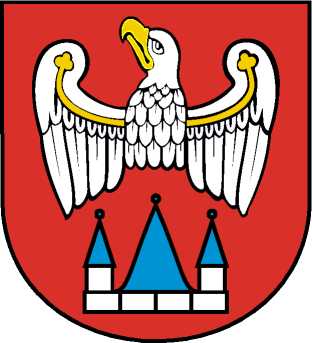 Opracował: PCPR w JarocinieStrategia Rozwiązywania Problemów Społecznych jest podstawowym instrumentem zarządzania, wyznacza instytucjom pomocy społecznej syntetycznie sformułowaną misję. Cele długoterminowe, odpowiadające generalnym kierunkom działania, wyrażają a także przedstawiają alokację zasobów, jakie są niezbędne do realizacji przyjętej strategii.Obowiązująca dotąd Strategia Rozwiązywania Problemów Społecznych w Powiecie Jarocińskim wytyczała kierunki działań w zakresie rozwiązywania problemów społecznych do końca 2020 roku.W Strategii Rozwiązywania Problemów Społecznych w Powiecie Jarocińskim na lata 2021 - 2030 zaprojektowano kontynuację podjętych przedsięwzięć do roku 2020 oraz zaktualizowano jej cele tak, aby odpowiadały bieżącym problemom mieszkańców powiatu jarocińskiego.Potrzeba opracowania Strategii Rozwiązywania Problemów Społecznych, traktowanej jako długofalowy program działania, wynika z kilku przesłanek.Po pierwsze jest to prawny obowiązek nałożony na samorząd gminny i powiatowy.W przypadku powiatu zadanie budowania strategii rozwiązywania problemów społecznych określa ustawa o pomocy społecznej z dnia 12 marca 2004 r. art.19 pkt.1 (tj. Dz. U. z 2020 r. poz. 1876 ze zm.) który stanowi, iż do zadań własnych powiatu należy opracowanie i realizacja powiatowej strategii rozwiązywania problemów społecznych, ze szczególnym uwzględnieniem programów pomocy społecznej, wspierania osób niepełnosprawnych i innych, których celem jest integracja osób i rodzin z grup szczególnego ryzyka, po konsultacji z właściwymi terytorialnie gminami.Po drugie, przyjęcie przez samorząd strategii rozwiązywania problemów Społecznych ma istotne znaczenie dla realizacji lokalnej polityki społecznej.Podczas opracowywania dokumentu wykorzystane zostały obowiązujące dokumenty planistyczne województwa, powiatu i poszczególnych gmin powiatu jarocińskiego, a także materiały udostępnione, m.in. przez Urząd Statystyczny, Powiatowy Urząd Pracy, Policję, Starostwo Powiatowe, Poradnię Psychologiczno-Pedagogiczną w Jarocinie, Szpital Powiatowy, Ośrodki Pomocy Społecznej oraz Powiatowe Centrum Pomocy Rodzinie w Jarocinie.Strategia Rozwiązywania Problemów Społecznych w Powiecie Jarocińskim stanowi integralną część dokumentów strategicznych przyjętych przez powiat w zakresach ściśle powiązanych z szeroko rozumianym obszarem pomocy społecznej. Strategia jest również próbą odpowiedzi na pytanie, jakie działania należałoby podjąć, by społeczność zamieszkująca powiat jarociński mogła w sposób jak najpełniejszy, w trwającym skutecznie procesie rozwiązywania problemów społecznych, zaspokajać swoje potrzeby i realizować własne scenariusze życiowe, w nawiązaniu do przyjętych kierunków rozwoju powiatu.Zaproponowane sformułowania celów i kierunków działania są spójne z dokumentami określającymi politykę społeczną na szczeblu krajowym i regionalnym, ale przede wszystkim uwzględniają założenia - beneficjentów instytucjonalnych tej strategii, mających bezpośrednie przełożenie w swoich codziennych działaniach na rzecz beneficjentów pomocy społecznej.Bardzo istotnym elementem wpływającym na prowadzenie skutecznej polityki społecznej są uwarunkowania wynikające bezpośrednio z oceny bieżącej sytuacji społeczno - gospodarczej powiatu jarocińskiego i możliwych do zidentyfikowania trendów w takich obszarach jak m.in. bezrobocie, problemy społeczne i demograficzne, dostęp do edukacji i infrastruktury społecznej oraz świadczeń medycznych.Opracowanie Strategii Rozwiązywania Problemów Społecznych Powiatu Jarocińskiego na lata 2021-2030 oraz jej wdrażanie, odpowiada właściwym przepisom prawnym, do których należą: - ustawa z dnia 24 kwietnia 2003 r. o działalności pożytku publicznego i o wolontariacie (tekst jednolity Dz. U. 2020, poz. 1057),ustawa z dnia 13 czerwca 2003 r. o zatrudnieniu socjalnym (tekst jednolity Dz. U. 2020, poz. 176),ustawa z dnia 20 kwietnia 2004 r. o promocji zatrudnienia i instytucjach rynku pracy (tekst jednolity Dz. U. 2020, poz. 1409),ustawa z dnia 26 października 1982 r. o wychowaniu w trzeźwości i przeciwdziałaniu alkoholizmowi (tekst jednolity Dz. U. 2019, poz. 2277),ustawa z dnia 27 sierpnia 1997 r. o rehabilitacji zawodowej i społecznej oraz zatrudnianiu osób niepełnosprawnych (tekst jednolity Dz. U. 2021, poz. 573),ustawa z dnia 29 lipca 2005 r. o przeciwdziałaniu narkomanii (tekst jednolity Dz. U. 2020, poz. 2050),ustawa z dnia 29 lipca 2005 r. o przeciwdziałaniu przemocy w rodzinie (tekst jednolity Dz. U. 2015, poz. 1390)ustawa o wspieraniu rodziny i systemie pieczy zastępczej (tekst jednolity Dz.U. 2020, poz. 821).Podstawę prawną niniejszej strategii stanowią art. 16 b, art. 19 ust. 1 pkt 1 ustawy o pomocy społecznej zwanej dalej ustawą, zgodnie z którym powiat opracowuje i realizuje strategię rozwiązywania problemów społecznych.Strategia jest dokumentem zgodnym z dokumentami strategicznymi i programowymi, które funkcjonują na poziomie europejskim, ogólnopolskim, wojewódzkim i powiatowym. Dokumenty te tworzą warunki do podejmowania działań opartych na zasadzie pomocniczości państwa przy wykorzystaniu zasobów tkwiących w środowiskach lokalnych i aktywności środowiska zagrożonych marginalizacją i wykluczeniem społecznym. Opracowując lokalną strategię integracji i rozwiązywania problemów społecznych, uwzględniono dokumenty programowe, w których akcentuje się konieczność zapewnienia dialogu i partnerskiej współpracy instytucji rządowych, samorządowych, organizacji pozarządowych oraz biznesu.Krajowe dokumenty strategiczne tworzą warunki do podejmowania działań opartych na zasadzie pomocniczości państwa przy wykorzystaniu zasobów tkwiących w środowiskach lokalnych. Do głównych dokumentów strategicznych, na podstawie których prowadzona jest polityka rozwoju Polski, należą: Długookresowa Strategia Rozwoju Kraju - DSRK (Polska 2030. Trzecia fala nowoczesności), określająca główne trendy, wyzwania oraz koncepcję rozwoju kraju w perspektywie długookresowej, Średniookresowa Strategia Rozwoju Kraju - ŚSRK (Strategia Rozwoju Kraju 2020) -najważniejszy dokument w perspektywie średniookresowej, określający cele strategiczne rozwoju kraju do 2020 r., kluczowy dla określenia działań rozwojowych, w tym możliwych do sfinansowania w ramach przyszłej perspektywy finansowej UE na lata 2014-2020 oraz 9 zintegrowanych strategii, służących realizacji założonych celów rozwojowych: Strategia Innowacyjności i efektywności Gospodarki, Strategia Rozwoju Kapitału Ludzkiego, Strategia Rozwoju Transportu, Bezpieczeństwo Energetyczne i Środowisko, Sprawne Państwo, Strategia Rozwoju Kapitału Społecznego, Krajowa Strategia Rozwoju Regionalnego 20102020: Regiony, Miasta, Obszary wiejskie, Strategia Rozwoju Systemu Bezpieczeństwa Narodowego RP, Strategia Zrównoważonego Rozwoju Wsi, Rolnictwa i Rybactwa. Strategia Rozwoju Kraju 2020 określa podstawowe uwarunkowania, cele i kierunki rozwoju kraju w wymiarach społecznym, gospodarczym, regionalnym i przestrzennym w okresie do 2020 roku, realizowane przez strategie rozwoju oraz przy pomocy programów, z uwzględnieniem okresu programowania UE. Wyznacza obszary problemowe o znaczeniu krajowym i ponadregionalnym, wymagające interwencji państwa, oraz ustala strategiczne zadania państwa i zasady uwzględniania ich w programach. Zgodnie z tym dokumentem głównym celem ma być wzmocnienie gospodarczych, społecznych i instytucjonalnych potencjałów, zapewniających szybszy i z równoważony rozwój kraju oraz poprawę jakości życia ludności. Cel ten ma być realizowany poprzez działania ujęte w trzech obszarach: sprawne i efektywne państwo, konkurencyjna gospodarka, spójność społeczna i przestrzenna. Raport „Polska 2030 - Wyzwania rozwojowe” stanowi podstawę długookresowej strategii rozwoju kraju. Szczegółowo diagnozuje 10 kluczowych wyzwań, na jakie Polska musi odpowiedzieć w perspektywie 2030 r. Wśród tych wyzwań znalazły się m.in. gospodarka oparta na wiedzy oraz rozwój kapitału intelektualnego. Najważniejsze kierunki reform zmierzających do rozwoju kapitału intelektualnego to według autorów raportu m.in.:zwiększenie nakładów na edukację naukę,wypełnianie przez system edukacji funkcji egalitarnych (stypendia) i elitarnych (wspieranie talentów),unowocześnienie systemu kształcenia przez całe życie,zmiana zasad finansowania jednostek naukowych (konkurencyjność),otwarcie szkół wyższych na sektor gospodarki i współpracę międzynarodową,budowa przewag konkurencyjnych firm w oparciu o kapitał intelektualny.Długookresowa Strategia Rozwoju Kraju- Polska 2030 Trzecia fala nowoczesności jest dokumentem określającym główne trendy, wyzwania i scenariusze rozwoju społeczno- gospodarczego kraju oraz kierunki przestrzennego zagospodarowania kraju.Kształtowanie regionalnej polityki społecznej leży w kompetencjach Regionalnego Ośrodka Polityki Społecznej w Poznaniu, który w imieniu Samorządu Województwa Wielkopolskiego, wykorzystując zróżnicowane formy prowadzenia działań i podejmowania aktywności, przez najbliższą dekadę będzie oddziaływał na trzy przedstawione w wizji poziomy: poziom jednostkowy i jednostkowy zorganizowany -mieszkańców województwa i podmioty społeczeństwa obywatelskiego, poziom instytucjonalny -jednostki organizacyjne polityki społecznej i poziom systemowy -odnoszący się m.in. do zasad kształtowania i organizacji systemu polityki społecznej. Misją Strategii Polityki Społecznej dla Województwa Wielkopolskiego do 2030 roku jest tworzenie warunków i dostarczanie narzędzi koniecznych do kształtowania wrażliwej przestrzeni społecznej, przyjaznej mieszkańcom, funkcjonalnej dla instytucji i jej pracowników, w której podejmowane są skoordynowane działania na poziomie regionalnym i lokalnym.I. POWIAT JAROCIŃSKICHARAKTERYSTYKAPowiat jarociński położony jest na południu środkowej części województwa wielkopolskiego. Od północy zamyka go rzeka Warta, od wschodu Prosna, przez środek przepływa Lutynia z jej dopływami: Lubieszką, Kotlinką i Lubianką, a na zachodzie Obra.Powiat jarociński to jeden z 31 powiatów ziemskich województwa wielkopolskiego. Graniczy: od północy z powiatem średzkim, na północnym - wschodzie z wrzesińskim, na wschodzie i południowym wchodzie z pleszewskim, na południu z krotoszyńskim, a na zachodzie ze śremskim i gostyńskim.Podstawowe jednostki administracyjne wchodzące w skład powiatu to: miasta: Jarocin, Jaraczewo i Żerków oraz gminy: Jaraczewo (podzielona na 22 sołectwa), Jarocin (podzielona na 23 sołectwa), Kotlin (podzielona na 12 sołectw) i Żerków (podzielona na 21 sołectw). Obszar powiatu jarocińskiego to 587,7 km2,Przeważająca część powiatu jarocińskiego leży na równinnym i mało zalesionym obszarze Wysoczyzny Kaliskiej, gdzie dominuje rolnicze wykorzystanie terenu. 65 % powierzchni powiatu jarocińskiego to grunty orne użytkowane rolniczo. Paranaturalne warunki rozwoju roślinności stwarzają trwałe użytki zielone, tj. łąki i pastwiska zajmujące 7 % powierzchni powiatu oraz grunty zadrzewione, które zajmują łącznie 0,2 % powierzchni ogólnej. Nieużytki i tereny inne stanowią niespełna 1 % powierzchni. Lasy i tereny leśne powiatu zajmują łącznie 10.915 ha, co stanowi 18,7 % pokrycia całego terytorium. Bardzo atrakcyjna jest płn. część powiatu, położona na Wale Żerkowskim (wys. do 161 m n.p.m.), który opada ku Pradolinie Warciańsko-Odrzańskiej. Objęta jest ona granicami Żerkowsko-Czeszewskiego Parku Krajobrazowego.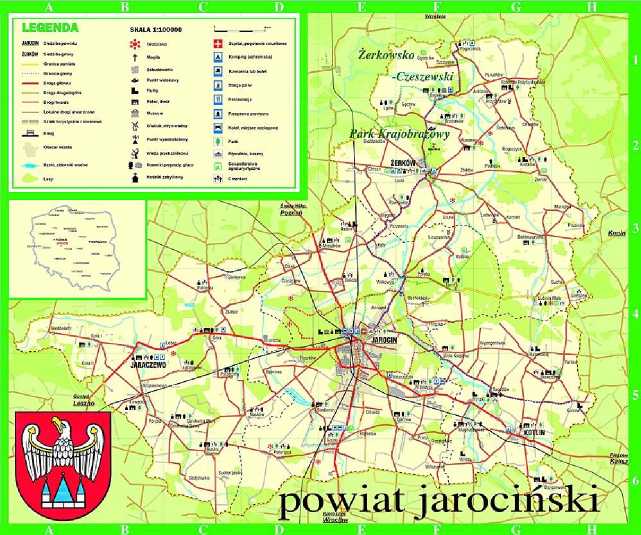 DEMOGRAFIA (Źródło: GUS, 31.XII.2019)Powiat jarociński ma 71 563 mieszkańców, z czego 51,3% stanowią kobiety, a 48,7% mężczyźni. W latach 2002-2019 liczba mieszkańców wzrosła o 1,7%.Średni wiek mieszkańców wynosi 40,5 lat i jest porównywalny do średniego wieku mieszkańców województwa wielkopolskiego oraz nieznacznie mniejszy od średniego wieku mieszkańców całej Polski.WIEK MIESZKAŃCÓW POWIATU JAROCIŃSKIEGO {Źródłom GUS, 31.XII.2019)Średni wiek mieszkańców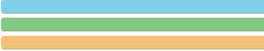 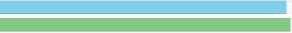 pow. jarocińskiWielkopolskie Polska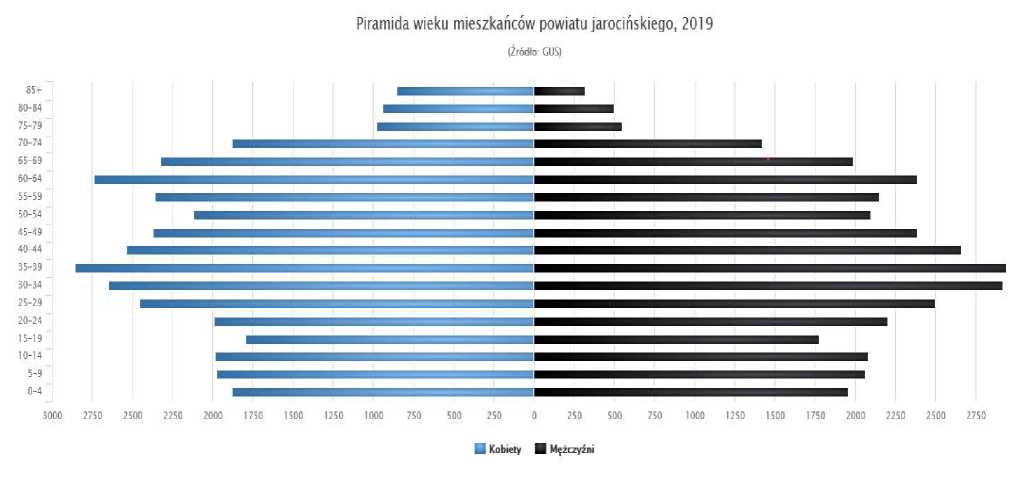 Prognozowana liczba mieszkańców powiatu jarocińskiego w 2050 roku wynosi 66 147, z czego 33 680 to kobiety, a 32 467 mężczyźni. Mieszkańcy powiatu jarocińskiego zawarli w 2019 roku 343 małżeństw, co odpowiada 4,8 małżeństwom na 1000 mieszkańców. Jest to nieznacznie mniej od wartości dla województwa wielkopolskiego oraz wartość porównywalna do wartości dla Polski. W tym samym okresie odnotowano 1,3 rozwodów przypadających na 1000 mieszkańców. Jest to znacznie mniej od wartości dla województwa wielkopolskiego oraz znacznie mniej od wartości dla kraju. 29,1% mieszkańców powiatu jarocińskiego jest stanu wolnego, 58,9% żyje w małżeństwie, 2,8% mieszkańców jest po rozwodzie, a 9,1% to wdowy/wdowcy.Powiat jarociński ma ujemny przyrost naturalny wynoszący -26. Odpowiada to przyrostowi naturalnemu -0,36 na 1000 mieszkańców powiatu jarocińskiego. W 2019 roku urodziło się 750 dzieci, w tym 47,3% dziewczynek i 52,7% chłopców. Średnia waga noworodków to 3 401 gramów. Współczynnik dynamiki demograficznej, czyli stosunek liczby urodzeń żywych do liczby zgonów wynosi 0,97 i jest znacznie mniejszy od średniej dla województwa oraz nieznacznie większy od współczynnika dynamiki demograficznej dla całego kraju.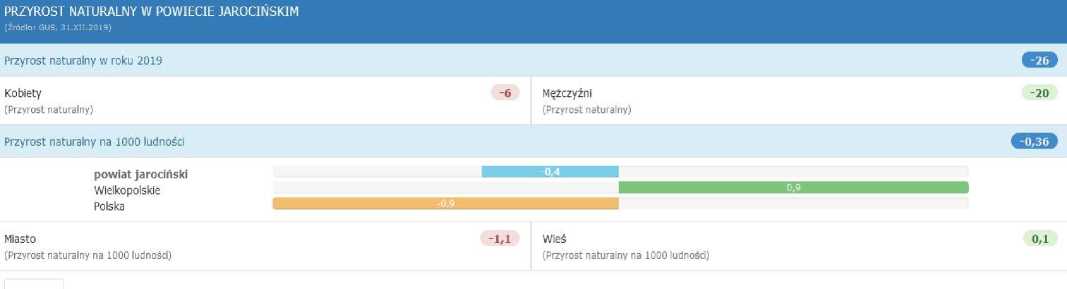 W 2018 roku 44,1% zgonów w powiecie jarocińskim spowodowanych było chorobami układu krążenia, przyczyną 27,6% zgonów w powiecie jarocińskim były nowotwory, a 4,4% zgonów spowodowanych było chorobami układu oddechowego. Na 1000 ludności powiatu jarocińskiego przypada 10.84 zgonów.W 2019 roku zarejestrowano 708 zameldowań w ruchu wewnętrznym oraz 879 wymeldowań, w wyniku czego saldo migracji wewnętrznych wynosi dla powiatu jarocińskiego - 171. W tym samym roku 9 osób zameldowało się z zagranicy oraz zarejestrowano 39 wymeldowań za granicę - daje to saldo migracji zagranicznych wynoszące -30. 60,2% mieszkańców powiatu jarocińskiego jest w wieku produkcyjnym, 19,6% w wieku przedprodukcyjnym, a 20,2% mieszkańców jest w wieku poprodukcyjnym.Tendencje demograficzne wskazują, że mamy do czynienia ze zwiększającą się liczbą osób w wieku poprodukcyjnym, co jest spowodowane różnymi czynnikami, do których możemy zaliczyć m.in. malejącą dzietność rodzin, migrację oraz wydłużający się przeciętny czas trwania życia. Starzejące się społeczeństwo wymagać będzie dynamicznego wzrostu podaży usług opiekuńczych i integracyjnych dla osób starszych, co spadnie przede wszystkim na barki samorządów lokalnych.PROBLEMY SPOŁECZNE W DANYCH OŚRODKÓW POMOCY SPOŁECZNEJSystem pomocy społecznej jako jeden z elementów zabezpieczenia społecznego polityki społecznej państwa ma za zadanie wspieranie osób i rodzin, które z przyczyn obiektywnych nie są w stanie zaspokoić swoich elementarnych potrzeb życiowych. Według ustawy o pomocy społecznej pomoc społeczna jest instytucją polityki społecznej państwa, mającą na celu umożliwienie osobom i rodzinom przezwyciężanie trudnych sytuacji życiowych, których nie są one w stanie pokonać, wykorzystując własne uprawnienia, zasoby i możliwości.Pomoc społeczna wspiera osoby i rodziny w wysiłkach zmierzających do zaspokojenia niezbędnych potrzeb i umożliwia im życie w warunkach odpowiadających godności człowieka. Ustawa o pomocy społecznej stwierdza, że udziela się pomocy osobom i rodzinom w szczególności z powodu: 1) ubóstwa; 2) sieroctwa; 3) bezdomności; 4) bezrobocia; 5) niepełnosprawności; 6) długotrwałej lub ciężkiej choroby; 7) przemocy w rodzinie; 7a) potrzeby ochrony ofiar handlu ludźmi; 8) potrzeby ochrony macierzyństwa lub wielodzietności; 9) bezradności w sprawach opiekuńczo-wychowawczych i prowadzenia gospodarstwa domowego, zwłaszcza w rodzinach niepełnych lub wielodzietnych; 10) trudności w integracji osób, które otrzymały status uchodźcy; 11) trudności w przystosowaniu do życia po zwolnieniu z zakładu karnego; 12) alkoholizmu lub narkomanii; 1) zdarzenia losowego i sytuacji kryzysowej; 14) klęski żywiołowej lub ekologicznej. Za realizację zadań z zakresu pomocy społecznej na terenie poszczególnych gmin powiatu jarocińskiego odpowiedzialne są 4 ośrodki pomocy społecznej.Liczba osób objętych systemem pomocy społecznej ulega nieustannym zmianom. Decydujący wpływ na korzystanie z systemu pomocy społecznej w Polsce mają regulacje prawne zawarte w ustawie o pomocy społecznej oraz innych aktach normatywnych. Podstawową przesłanką przyznania świadczeń jest kryterium dochodowe osoby i rodziny. Obecnie kryterium to ustalono na poziomie 701 zł miesięcznie w przypadku osoby samotnie gospodarującej i 528 zł na osobę w rodzinie. Niski poziom kwot uprawniających do przyznania świadczeń zawęża liczbę potrzebujących i może istotnie wypaczać skalę występującego ubóstwa. Na wahania liczby uprawnionych do świadczeń wpływ miały m.in. ustawa o rencie socjalnej i ustawa o świadczeniach rodzinnych, które spowodowały w 2004 przejście części klientów systemu do Zakładu Ubezpieczeń Społecznych i płatnika świadczeń rodzinnych. W 2019 r. spośród 71 563 mieszkańców powiatu, 4,9% osób było objętych pomocą społeczną.Dane ośrodków pomocy społecznej mówią o 1891 rodzinach, do których została skierowana pomoc, w których łącznie przebywały 3476 osób, bezpośrednio bądź pośrednio korzystające ze wsparcia.Tabela. Liczba osób i rodzin korzystających z pomocy społecznej w poszczególnych gminach.Tabela. Powody przyznania pomocy społecznej w Ośrodkach Pomocy SpołecznejŹródło: dane OPS /Uwaga: liczba rodzin z poszczególnych kolumn nie stanowi sumy rodzin korzystających z pomocyTabela: Nakłady finansowe na pomoc społeczną w poszczególnych gminachTabela: Nakłady finansowe na świadczenia rodzinne w poszczególnych gminach4. KWESTIA NIEPEŁNOSPRAWNOŚCIOsoby niepełnosprawne stanowią znaczny odsetek społeczności lokalnej. W naszym powiecie szacuje się, że rocznie jest wydawanych ok. 2 tysięcy orzeczeń dla osób niepełnosprawnych. Liczba osób które można uznać za niepełnosprawne, jest trudna do ponieważ nie zawierają one danych osób posiadających orzeczenia wydawane do celów rentowych przez orzecznictwo ZUS lub KRUS.Tabela: Liczba wydanych orzeczeń o stopniu niepełnosprawności z podziałem wg wieku, płci i statusu na rynku pracyTabela: Liczba wydanych orzeczeń o niepełnosprawności z podziałem wg wieku, płciZgodnie z ustawą z dnia 27 sierpnia 1997 r. o rehabilitacji zawodowej i społecznej oraz zatrudnianiu osób niepełnosprawnych niepełnosprawność oznacza trwałą lub okresową niezdolność do wypełniania ról społecznych z powodu stałego lub długotrwałego naruszenia sprawności organizmu, w szczególności powodującą niezdolność do pracy.Determinanty niepełnosprawności stanowią ograniczenia funkcjonalne powstałe na skutek naruszenia sprawności organizmu i interakcji tak naruszonej sprawności organizmu ze środowiskiem w wymiarze społecznym i zawodowym. Orzekanie o niepełnosprawności nie jest więc oceną stanu zdrowia osoby orzekanej, ale oceną ograniczeń w możliwości jej funkcjonowania w życiu społecznym i zawodowym - będących następstwem naruszenia sprawności organizmu.Celem wydania orzeczenia nie jest przyznanie określonego rodzaju świadczenia ale ustalenie statusu osoby go uzyskującego jako wymagającej wsparcia, którego indywidualizacja i konkretyzacja następuje na gruncie przepisów określających formy wsparcia osób niepełnosprawnych przez państwo w ramach instrumentów prowadzonej polityki. W świetle przepisów ustawy o rehabilitacji zawodowej i społecznej oraz zatrudnianiu osób niepełnosprawnych wydaje się orzeczenia o zakwalifikowaniu do jednego z trzech stopni niepełnosprawności i o niepełnosprawności. Orzeczenie o niepełnosprawności wydaje się w stosunku do osób, które nie ukończyły 16 roku życia. Natomiast w stosunku do pozostałych osób wydaje się orzeczenie o stopniu niepełnosprawności poprzez dokonanie jej gradacji. Gradacja ta obejmuje stopień: lekki, umiarkowany, znaczny.Osoby niepełnosprawne napotykają liczne przeszkody związane z samodzielnym funkcjonowaniem. Są to problemy spotykane w życiu codziennym, rodzinie, pracy, urzędach, na ulicy, przybierające postać barier: architektonicznych, psychicznych, materialnych, prawnych czy społecznych. Do rozwiązywania problemów życiowych osób niepełnosprawnych i zaspokajania ich potrzeb powołane zostały różnego rodzaju instytucje: lecznicze, rehabilitacyjne, oświatowe, społeczne.Powiatowe Centrum Pomocy Rodzinie w Jarocinie realizuje zadania na podstawie Ustawy z dnia 27 sierpnia 1997r. o rehabilitacji zawodowej i społecznej oraz zatrudnianiu osób niepełnosprawnych (Dz. U. z 2020 poz. 426 ze zm.) w zakresie wspierania osób niepełnosprawnych, udzielania pomocy finansowej ze środków Państwowego Funduszu Rehabilitacji Osób Niepełnosprawnych.W latach 2018-2019 realizowano zadania z zakresu:dofinansowanie zaopatrzenia w przedmioty ortopedyczne i środki pomocnicze oraz sprzęt rehabilitacyjny, ułatwiających funkcjonowanie,dofinansowanie uczestnictwa w turnusie rehabilitacyjnym wraz z opiekunami,dofinansowanie likwidacji barier architektonicznych,dofinansowanie barier technicznych i w komunikowaniu się.dofinansowanie sportu, kultury i turystyki,dofinansowanie kosztów tworzenia i działalności Warsztatów Terapii Zajęciowej.Środki przekazywane przez Fundusz były wykorzystywane maksymalnie, ale ich wysokość nie zaspokoiła w pełni potrzeb osób niepełnosprawnych z powiatu jarocińskiego. Ze względu na ich ograniczoną ilość w stosunku do ilości osób niepełnosprawnych ubiegających się o dofinansowania w latach 2018-2020 Powiatowe Centrum Pomocy Rodzinie w Jarocinie nie realizowało zadań z zakresu rehabilitacji zawodowej tj. przyznawania środków na rozpoczęcie działalności gospodarczej, rolniczej albo na wniesienie wkładu do spółdzielni socjalnej i dokonywanie zwrotu kosztów wyposażenia stanowiska pracy osoby niepełnosprawnej.W latach 2018-2020 otrzymano i wykorzystano następujące środki PFRON.Od roku 2012 Powiatowe Centrum Pomocy Rodzinie w Jarocinie realizuje Pilotażowy Program Aktywny Samorząd, którego celem głównym jest wyeliminowanie lub zmniejszenie barier ograniczających uczestnictwo beneficjentów programu w życiu społecznym, zawodowym i w dostępie do edukacji.Cele szczegółowe programu to :przygotowanie beneficjentów programu z zaburzeniami ruchu, słuchu i percepcji wzrokowej do pełnienia różnych ról społecznych poprzez umożliwienie im włączenia się do tworzącego się społeczeństwa informacyjnego;przygotowanie beneficjentów programu do aktywizacji społecznej, zawodowej lub wsparcie w utrzymaniu zatrudnienia poprzez likwidację lub ograniczenie barier w poruszaniu się oraz barier transportowych;umożliwianie beneficjentom programu aktywizacji zawodowej poprzez zastosowanie elementów wspierających ich zatrudnienie;poprawa szans beneficjentów programu na rywalizację o zatrudnienie na otwartym rynku pracy poprzez podwyższanie kwalifikacji;wzrost kompetencji osób zaangażowanych w proces rehabilitacji osób niepełnosprawnych, pracowników lub pracujących na rzecz jednostek samorządu terytorialnego lub organizacji pozarządowychW 2020 r. realizowano Moduł III Programu Aktywny Samorząd przeznaczony na osobom niepełnosprawnym poszkodowanym w wyniku żywiołu lub sytuacji kryzysowych wywołanych chorobami zakaźnymi w ramach którego rozpatrzono 286 wniosków a na realizację przeznaczono kwotę 368 500,00 zł.5. KWESTIA BEZROBOCIABezrobocie jest problemem złożonym, wymagającym dogłębnej i wielowymiarowej analizy. Należy zatem zaznaczyć jego regionalny charakter, gdyż nie tylko w skali kraju, ale również na poziomie regionu mogą występować znaczne różnice w rozmiarze i strukturze bezrobocia. Bezrobocie stanowi problem zarówno w wymiarze ekonomicznym - dlatego, że pociąga za sobą konieczność ponoszenia przez państwo ogromnych wydatków na zabezpieczenia socjalne; społecznym - ponieważ skutki bezrobocia stają się niezwykle dotkliwą kwestią społeczną oraz w wymiarze indywidualnym, bowiem jego skutki są problemem psychologicznym.Bezrobocie powoduje przede wszystkim degradację ekonomiczną osób i rodzin nim dotkniętych. Gwałtowny spadek dochodów rodzin prowadzi do przymusowego oszczędzania poprzez ograniczanie, a nawet rezygnację z zaspokajania niektórych potrzeb; zmusza do korzystania z finansowej i rzeczowej pomocy zewnętrznej (głównie rodzin i ośrodków pomocy społecznej), zaciągania pożyczek, zalegania z opłatami za czynsz itp. Najdotkliwiej ekonomiczne skutki bezrobocia odczuwają rodziny wielodzietne i niepełne, w których utrata pracy głównego żywiciela oznacza niemal natychmiastowe pogorszenie i tak na ogół trudniejszych od przeciętnych warunków życia. Skutki bezrobocia dorosłych nie tylko zmieniają bieżącą sytuację dzieci, ale mogą zaważyć również na ich przyszłych losach w związku z ograniczonymi możliwościami realizacji planów edukacyjnych. Brak perspektyw zatrudnienia oraz możliwości dodatkowego zarobkowania (zwłaszcza na wsiach) powoduje degradację pozycji społecznej bezrobotnych. Długotrwała bezczynność zawodowa wywiera negatywny wpływ na ich samopoczucie i stan zdrowia, sprzyja frustracji, budzi obawy o los własny i najbliższych, rodzi poczucie braku chęci do życia.Stopa bezrobocia na koniec 2020 roku wynosiła: dla powiatu jarocińskiego 5,1% .Biorąc pod uwagę ostatnie lata można jednak zaobserwować zmienność wielkości stopy bezrobocia. W końcu roku 2012 znajdowała się ona na poziomie 14%, w końcu roku 2013 spadła o 0,1 % i wynosiła 13,9%, w 2014 wynosiła 10,9 %,w 2015 8,9%, w 2016 5,8%, w 2017 roku 4,7%, w 2018 roku 3,8%., a w 2019 roku 3,7%Stopa bezrobocia w powiecie jarocińskim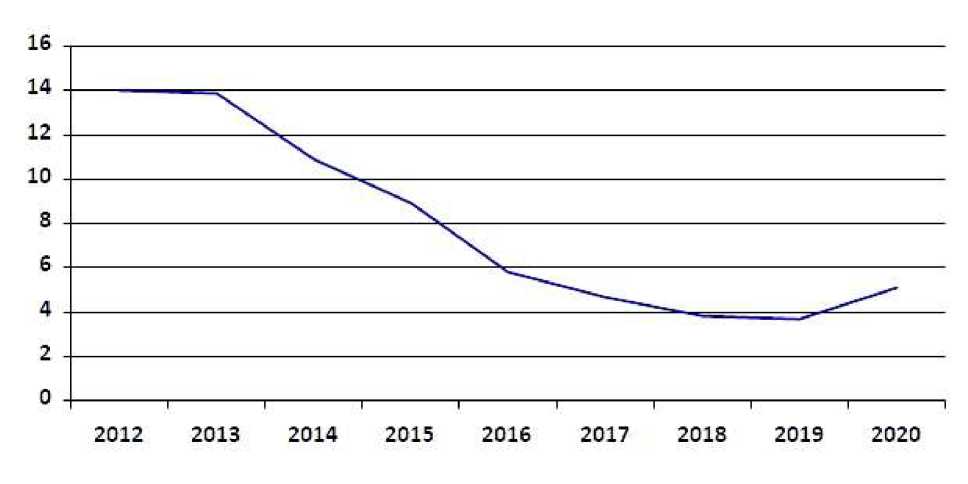 Analizując strukturę bezrobocia w powiecie jarocińskim widać wahania poziomu bezrobocia. W końcu 2013 roku w Powiatowym Urzędzie Pracy w Jarocinie zarejestrowanych było 3614 osób bezrobotnych w tym 1956 kobiet. W roku 2014 poziom bezrobocia spadł do 2863 osób, w tym 1634 kobiety. Natomiast według stanu na koniec 2015 roku poziom bezrobocia wynosił 2379 osób bezrobotnych w tym 1375 kobiet, a na koniec 2016 roku 1536 osób w tym 935 kobiet. W końcu roku 2017 wynosił 1241 osób bezrobotnych, z tego 740 kobiet, w roku 2018 1032 osoby bezrobotne w tym 646 kobiet. Na koniec roku 2019 wynosił 1012 osób bezrobotnych, w tym 636 kobiet. Natomiast już na koniec 2020 poziom bezrobotnych wzrósł do 1417 osób, w tym 848 kobiet. Udział kobiet w ogólnej liczbie bezrobotnych wynosi 59,8%.W Polsce wiek pracownika nie jest cechą obojętną w osiąganiu dobrej pozycji zawodowej. Zarówno osoby młode, jak i starsze, borykają się ze znacznymi problemami dotyczącymi znalezienia, bądź utrzymania zatrudniania, czego odzwierciedleniem są niezmiennie od kilku lat wysokie wartości bezrobocia wśród tych grup. Problemy osób młodych wynikają głównie z braku doświadczenia, a osób starszych z faktu, że są mniej energiczne niż kiedyś, a to - zwłaszcza w przypadku stanowisk produkcyjnych - skutkuje niższą ich wydajnością. Wciąż jeszcze wielu pracodawców nie dostrzega korzyści płynących z zatrudnienia osób młodych oraz tych do 50 roku życia, a Polska charakteryzuje się jednym z najniższych w Unii Europejskiej wskaźnikiem zatrudnienia ludności w wieku aktywności zawodowej.Problem bezrobocia od lat niezmiennie dotyczy głównie osób młodych, które z uwagi na brak doświadczenia zawodowego mają duże trudności ze znalezieniem zatrudnienia. Pracodawcy bowiem znacznie chętniej zatrudniają osoby posiadające już staż zawodowy, a jednocześnie sami absolwenci mają nierzadko wysokie wymagania dotyczące wielkości wynagrodzenia w pierwszej podejmowanej przez nich pracy. Wskaźnik bezrobocia wśród osób bezrobotnych w wieku do 30 roku życia jest zdecydowanie wyższy, niż w pozostałych kategoriach wiekowychBezrobocie wśród tych osób przede wszystkim zniekształca proces aktywizacji młodzieży. Opóźnia, a często uniemożliwia ekonomiczne i społeczne usamodzielnienie się młodzieży, prowadzi do deprawacji materialnej typu ubytkowego i typu aspiracyjnego oraz znacznych zakłóceń w sferze psychologicznej. Bezrobocie, zwłaszcza długotrwałe, powoduje dewaluację kwalifikacji zawodowych, obniża aspiracje edukacyjne, osłabia wolę pracy i zdolność do podejmowania wysiłku w celu pozyskania zarobkowego źródła utrzymania. Sprzyja frustracji, wywołuje apatię lub agresję, rodzi obojętność i osłabia poczucie więzi rodzinnych i społecznych, hamuje rozwój osobowości. Bezczynność zawodowa i nieuregulowany tryb życia wyzwalają w młodzieży zachowania dewiacyjne i patologiczne, które znajdują ujście w alkoholizmie, nikotynizmie, narkomanii i przestępstwach kryminalnych. Bezrobocie może być także przyczyną tworzenia się subkultur młodzieżowych jako formy ucieczki od rzeczywistości.Generalnie trzeba stwierdzić, że bezrobocie pozostawia trwałe ślady w życiu jednostek i rodzin, a generując nową biedę i rozszerzając sferę ubóstwa w istotny sposób, wpływa na poziom życia i rozwój całego społeczeństwa.Osoby bezrobotne w wieku powyżej 50 roku życia, również pozostają w szczególnej sytuacji na rynku pracy, a także długotrwale bezrobotne i niepełnosprawni.Zadania pośrednictwa pracy w 2020 r., realizowane były poprzez:Udostępnianie bezrobotnym wszystkich zgłoszonych i aktualnych miejsc pracy - w roku 2020 zgłoszono ogółem 2045 miejsc pracy.Powiązanie kwalifikacji zawodowych bezrobotnych z wymaganiami zakładów pracy - w wyniku działania pośrednictwa skierowano do pracy w 2020 roku 329 osób, z tego zatrudnienie uzyskały 73 osoby, 75 osób zrezygnowało z przyjęcia oferty pracy, a 144 osobom odmówił pracodawca zatrudnienia.Poradnictwo zawodowe - w 2020r. ze względu na sytuację epidemiologiczną nie realizowano porad indywidualnych ani porad grupowych.Udzielanie zakładom pracy informacji o możliwościach zatrudnienia pracowników z wymaganymi kwalifikacjami. Pracodawcy zgłaszający ofertę pracy mogą natychmiast uzyskać informację o liczbie osób zarejestrowanych, spełniających wymagane kryteria. Dzięki zintegrowanemu systemowi informatycznemu SYRIUSZ, pośrednik i doradca klienta niezwłocznie wyłania odpowiednich kandydatów i kieruje ich do pracodawcy.Informowanie bezrobotnych oraz zakładów pracy o sytuacji na lokalnym rynku pracy i przewidywanych zmianach.Organizowanie przedsięwzięć umożliwiających kontakty bezrobotnych z pracodawcami - w roku 2020 ze względu na sytuację epidemiologiczną nie organizowano giełd pracy.Informowanie bezrobotnych o przysługujących im prawach i obowiązkach oraz możliwościach uzyskania pomocy celem zwiększenia szans zatrudnienia.W roku 2020 na staż pokierowano 33 osoby, na co przeznaczono kwotę 282.033,08W roku 2020 na szkolenia pokierowano 1 osobę, kwota przeznaczona na ten cel to: 7.342,18Na prace interwencyjne w 2020 roku przeznaczono: 49.212,24 (4 osoby)W ramach robót publicznych w 2020 roku pokierowano 11 osób, na co przeznaczono kwotę 81.235,32W 2020 roku dotację na rozpoczęcie działalności gospodarczej otrzymała 1 osoba w kwocie 25.315,95W 2020 roku w ramach wyposażenia lub doposażenia stanowiska pracy dla skierowanego bezrobotnego, pokierowano 5 osób, na co przeznaczono kwotę 99.681,96W 2020 roku w ramach Krajowego Funduszu Szkoleniowego podpisano 82 umowy, w ramach których przeszkolonych zostało 537 osób. Na ten cel przeznaczono w 2020 roku łącznie 982.800,00Programy realizowane przez Powiatowy Urząd Pracy w 2020 r.Programy Współfinansowane z Europejskiego Funduszu Społecznego (EFS)PROGRAM OPERACYJNY WIEDZA EDUKACJA ROZWÓJ (PO WER)- w trakcie realizacji. Numer i nazwa Osi priorytetowej: I. Osoby młode na rynku pracyNumer i nazwa Działania: 1.1 Wsparcie osób młodych pozostających bez pracy na regionalnym rynku pracy -projekty pozakonkursoweNumer i nazwa Poddziałania: 1.1.1 Wsparcie udzielane z Europejskiego Funduszu Społecznego Tytuł projektu: Aktywizacja osób młodych pozostających bez pracy w powiecie jarocińskim (V) Okres realizacji projektu: od: 01.01.2019r. do 31.12.2022r.BUDŻET PROJEKTU:2.WIELKOPOLSKI REGIONALNY PROGRAM OPERACYJNY WRPO- w trakcie realizacji.Nazwa Programu Operacyjnego: Wielkopolski Regionalny Program Operacyjny na lata 2014-2022Numer i nazwa Osi Priorytetowej w ramach Programu Operacyjnego: Oś Priorytetowa 6: Rynek pracyNumer i nazwa Działania w ramach Osi Priorytetowej: Działanie 6.1. Aktywizacja zawodowa osób bezrobotnych i poszukujących pracy - projekty pozakonkursowe realizowane przez PSZTYTUŁ PROJEKTU: Aktywizacja zawodowa osób bezrobotnych i poszukujących pracy w powiecie jarocińskim (V)OKRES REALIZACJI: 01.01.2019 r. do 31.12.2022r.Budżet projektu:PROGRAM: AKTYWIZACJA BEZROBOTNYCH ZAMIESZKUJĄCYCH TERENY WIEJSKIE CEL PROGRAMU: Głównym celem programu było wsparcie osób bezrobotnych zamieszkujących tereny wiejskie.Zgodnie z przeprowadzoną analizą lokalnego rynku pracy, osoby bezrobotne znajdujące się w szczególnej sytuacji na rynku pracy są w największym stopniu zagrożone wykluczeniem społecznym. To właśnie te osoby mają największe problemy ze znalezieniem pracy. Brak pracy przedkłada się na alienację, zwiększone ryzyko wykluczenia społecznego i znalezienia się na marginesie społeczeństwa.Osoby reprezentujące opisywaną grupę, najgorzej ze wszystkich bezrobotnych radzą sobie z sytuacją, w której się znalazły. Powoduje to, że łatwiej i szybciej niż inne grupy bezrobotnych pozostają na marginesie. To właśnie wśród nich odizolowanie i zagrożenie wykluczeniem jest największe. Osoby te, mają też bardziej utrudniony powrót na rynek pracy.Zjawisko bezrobocia w powiecie jarocińskim jest wyjątkowo niekorzystne. Tendencja ta utrzymuje się od kilku lat, co więcej istnieją przesłanki na dalsze utrzymanie takiego stanu rzeczy. Są to miedzy innymi:brak lub niewystarczające wykształcenie i kwalifikacje zawodowe osób bezrobotnychniska mobilność osób bezrobotnych, w tym przede wszystkim z terenów wiejskich spowodowana ograniczoną dostępnością środków lokalnej komunikacji,narastające zjawisko „dziedziczenia” bezrobocia wśród lokalnej społeczności,wysoki wskaźnik bezrobocia powodujący pogłębianie się zjawiska wykluczenia społecznego,niska świadomość rzeczywistych czynników determinujących zatrudnienie,zagubienie i brak przygotowania młodzieży kończącej edukację szkolną do kształtowania swojej przyszłości zawodowej,ograniczony dostęp do wiedzy i nowoczesnych form kształcenia związany z trudną sytuacją ekonomiczną lokalnej społeczności,mała aktywność zawodowa i nieumiejętność poruszania się po rynku pracy.Splot powyższych uwarunkowań pozwala postrzegać kategorię ludzi młodych jako w znacznym stopniu zagrożoną bezrobociem.Kwota środków z rezerwy na realizację programu 1.029.800,00Okres realizacji: od 15.07.2020 r. do31.12.2020 r..Formy aktywizacji:Powiatowy Urząd Pracy w Jarocinie zgodnie z Ustawą o szczególnych rozwiązaniach związanych z zapobieganiem, przeciwdziałaniem i zwalczaniem COVID-19, innych form zakaźnych oraz wywołanych nimi sytuacji kryzysowych z dnia 02.03.2020r. w roku 2020 wydatkował ok 35 mln złotych w ramach których zrealizował następujące działania:w ramach dofinansowania części kosztów wynagrodzeń pracowników dla mikroprzedsiębiorców, małych i średnich przedsiębiorców (art.15zzb) wpłynęło do tut. Urzędu 561 wniosków, z czego zrealizowano pozytywnie 509 wniosków na kwotę 12124027,12zł. (słownie: dwanaście milionów sto dwadzieścia cztery tysiące dwadzieścia siedem złotych 12/100). Liczba pracowników, na których wypłacono dofinansowanie - 3808 osób;w ramach dofinansowania części kosztów prowadzenia działalności gospodarczej dla przedsiębiorców samozatrudnionych (art.15zzc) wpłynęło do tut. Urzędu 857 wniosków o dofinansowanie, z czego zrealizowano pozytywnie 784 wnioski na kwotę 4094740,00zł. (słownie: cztery miliony dziewięćdziesiąt cztery tysiące siedemset czterdzieści złotych 00/100).w ramach dofinansowania części kosztów wynagrodzeń pracowników dla organizacji pozarządowych oraz dofinansowania części kosztów wynagrodzeń pracowników dla kościelnej osoby prawnej (art.15zze i art. 15 zze2) wpłynęło do tut. Urzędu 10 wniosków, z czego zrealizowano pozytywnie 10 wniosków na kwotę 408827,30zł. (słownie: czterysta osiem tysięcy osiemset dwadzieścia siedem złotych 30/100). Liczba pracowników, na których wypłacono dofinansowanie to 97 osób;w ramach dotacji dla mikro i małych przedsiębiorstw określonych branż (art.15zze4) wpłynęły do tut. Urzędu 74 wnioski, z czego zrealizowano pozytywnie 63 wnioski na kwotę 315000,00zł. (słownie: trzysta piętnaście tysięcy złotych 00/100);w ramach niskooprocentowanej pożyczki z Funduszu Pracy dla mikroprzedsiębiorców i organizacji pozarządowych (art.15zzd i art. 15zzda) wpłynęło do tut. Urzędu 3870 wniosków o pożyczkę, z czego zrealizowano pozytywnie 3703 wnioski na kwotę 18217470,04zł. (słownie: osiemnaście milionów dwieście siedemnaście tysięcy czterysta siedemdziesiąt złotych 04/100).6. KWESTIA PRZESTĘPCZOŚCI i PRZEMOCYDziałania podjęte wobec przemocy w rodzinie dotyczące procedury „Niebieskie Karty”Realizowane programy prewencyjne w latach 2018-2020:Razem Bezpieczniej im. Wł. Stasiaka (rządowy program ograniczania przestępczości i aspołecznych zachowań, jest realizowany poprzez szereg spotkań z grupami społecznymi w celu promowania bezpieczeństwa w miejscach publicznych, bezpieczeństwa w ruchu drogowym - bezpieczne przejścia dla pieszych, przeciwdziałanie zjawiskom patologii oraz ochrona dzieci i młodzieży i edukację dla bezpieczeństwa);Krajowy Program Przeciwdziałania Narkomanii (program realizowany poprzez organizowanie spotkań ze społeczeństwem, podczas których omawiane są zagrożenia związane z narkotykami, prowadzono działania profilaktyczne mające na celu ujawnianie osób posiadających, udzielających lub uprawiających środki odurzające w szczególności osobom małoletnim, w szkołach zorganizowano prelekcje dla uczniów, nauczycieli oraz rodziców na temat zagrożeń jakie niosą za sobą zażywnie środków odurzających oraz odpowiedzialności karnej nieletnich);Krajowy Program Przeciwdziałania Przemocy w Rodzinie (program, którego celem jest przeciwdziałanie przemocy w rodzinie oraz zmniejszanie skali tego zjawiska w Polsce, jest realizowany m. in. poprzez organizowanie spotkań ze społeczeństwem, podnoszenie poziomu wiedzy i świadomości społecznej w zakresie przyczyn i skutków przemocy w rodzinie, zmianę postrzegania problemu przemocy w rodzinie, prowadzone są szkolenia dla policjantów, w tym wspólnie z ośrodkami pomocy społecznej z powiatu jarocińskiego);Kręci mnie bezpieczeństwo (kampania społeczna organizowana Ministerstwa Spraw Wewnętrznych i Administracji, której celem jest zwrócenie uwagi młodych ludzi na kwestie związane z bezpieczeństwem, w jej ramach organizowane są pokazy sprzętu i wyposażenia, spotkania z uczniami i młodzieżą, zajęcia w miasteczku ruchu drogowego);Szkoda Ciebie na takie patoklimaty (kompania o charakterze edukacyjno-profilaktycznym pt. Narkotyki i dopalacze zabijają, która ma na celu zwiększenie świadomości młodych ludzi na temat zagrożeń związanych z zażywaniem narkotyków i dopalaczy);Wielkopolski Program Prewencyjny „Bezpiecznie to wiedzieć i znać” (program skierowany do dzieci klas I - II i przedszkoli, podczas którego promowane jest bezpieczeństwo w ruchu drogowym i bezpieczeństwo w miejscach publicznych);Dopalacze niszczą życie (program wojewódzki skierowany do dzieci i młodzieży oraz rodziców, uświadamiający konsekwencje prawne i zdrowotne używania i posiadania środków odurzających, przeprowadzono 55 prelekcji w szkołach, w dniu 24.10.2018 r. odbyła się debata społeczna poświęcona bezpieczeństwu młodzieży i zagrożeniom związanym z dopalaczami i innymi używkami);Dwie strony sieci (program wojewódzki, skierowany do dzieci i młodzieży, rodziców, pedagogów mający na celu zwiększenie wiedzy na temat cyberzagrożeń);Bezpieczne życie seniorów (program wojewódzki skierowany do osób starszych, którego głównym celem jest zwiększenie świadomości seniorów na temat bezpieczeństwa, w tym oszustw, w jego ramach Komenda Powiatowa Policji w Jarocinie prowadzi działania własne Bezpieczny Senior, odbyło się 45 spotkań z seniorami, uczestnicy spotkań otrzymywali broszurę „Poradnik Seniora”, elementy odblaskowe oraz ulotki „Bezpieczny Senior”);Odblask Ratuje Życie (działania własne, skierowane do pieszych oraz rowerzystów z terenu powiatu jarocińskiego, których głównym celem jest wyposażenie jak największej ilości osób w elementy odblaskowe oraz zwiększenie wiedzy na temat zalet odblasków);Sam Sprawdź Promile (działania własne skierowane do kierowców pojazdów mechanicznych, podczas których rozdawane są jednorazowe alkotesty, ich celem uświadomienie o konsekwencjach prawnych kierowania pojazdem pod wpływem alkoholu);Komenda Powiatowa Policji w Jarocinie od 2010 roku współpracuje z Zespołem Szkół Ponadgimnazjalnych nr 2 w Jarocinie w zakresie edukacji uczniów klas o profilu policyjno - prawnym. W klasie mundurowej o przysposobieniu policyjnym w ZSP nr 2 w Jarocinie realizowany jest program obowiązujący liceum ogólnokształcące rozszerzony o zajęcia stricte policyjne. Od pozostałych klas różni się głównie takimi przedmiotami jak podstawy działania Policji, samoobrona czy kryminalistyka. Młodzież przez kilkanaście godzin szkoli się z zakresu musztry, ceremoniału policyjnego i uczy się strzelania. Uczniowie uczestniczą też w obozach szkoleniowo kondycyjnych organizowanych rzez Komendę Wojewódzką Policji w Poznaniu. Poza tym uczniowie tej klasy noszą umundurowanie wzorujące się na mundurze ćwiczebnym policjantów. Nauka na tym profilu ma na celu między innymi pokazanie uczniom, jakie wartości są szczególnie ważne w życiu, kształtowanie postaw prospołecznych i umiejętności sytuacji oraz wyboru prawidłowego działania.Ośrodek Interwencji Kryzysowej przy Powiatowym Centrum Pomocy Rodzinie w Jarocinie udziela pomocy i wsparcia osobom i rodzinie dotkniętej kryzysem.W ośrodku udzielane są porady specjalistów tj. prawnika, psychologów i pracowników socjalnych m.in. w kryzysach małżeńskich, rodzinnych, uzależnienia od alkoholu, trudnościach wychowawczych, trudności w sytuacji rozwodu i funkcjonowaniu dzieci w nowej rzeczywistości oraz przemocy w rodzinie.W roku 2018 udzielono 506 porad: 372 z gminy Jarocin, 64 z gminy Żerków, 38 z gminy Jaraczewo, 32 z gminy KotlinW roku 2019 udzielono 600 porad: 496 z gminy Jarocin, 36 z gminy Żerków, 40 z gminy Jaraczewo, 28 z gminy KotlinW roku 2020 udzielono 400 porad: 317 z gminy Jarocin, 24 z gminy Żerków, 38 z gminy Jaraczewo, 21 z gminy KotlinPoniższa tabela zawiera dane liczbowe dotyczące porad udzielanych mieszkańcom powiatujarocińskiego na przełomie lat 2018-2020Jednym z kryzysów występujących w rodzinie jest przemoc.W latach 2018 do 2020r. udzielono pomocy i wsparcia 56 osobom z Powiatu jarocińskiego których dotyczył ten kryzys. W/w osoby miały możliwość skorzystania wg własnych potrzeb z porad prawnych, psychologicznych, poradnictwa medycznego, socjalnego oraz rodzinnego i zawodowego.Wykaz porad oraz uruchomionych Niebieskich Kart we wskazanych latach przedstawia się następująco:Wykaz ilości uruchomionych w OIK-u Niebieskich Kart w latach 2018- 2020 w poszczególnych gminach powiatu jarocińskiegoW latach 2018-2020 Ośrodek Interwencji Kryzysowej przy Powiatowym Centrum Pomocy Rodzinie w Jarocinie był realizatorem programu korekcyjno- edukacyjnego “Partner” dla sprawców przemocy w rodzinie. Celem Programu „Partner” była m.in. nauka zmiany zachowań osób stosujących przemoc w rodzinie poprzez rozwijanie umiejętności kontroli zachowań agresywnych, minimalizowanie ryzyka dalszego stosowania przemocy oraz kształtowanie szacunku i empatii wobec innych osób. Program korekcyjno-edukacyjny „Partner” dla osób stosujących przemoc adresowany był do pełnoletnich mężczyzn stosujących przemoc w rodzinie. Do programu zapraszane były osoby skazane prawomocnymi wyrokami za przestępstwo z art. 207 Kodeksu Karnego (lub inne przeciwko rodzinie i opiece, ze stwierdzeniem sprawstwa przemocy), korzystający z warunkowego zawieszenia wykonania kary pozbawienia wolności oraz osoby podejrzewane o stosowanie przemocy wobec których wszczęto procedurę Niebieska Karta skierowane przez Zespół Interdyscyplinarny. Kandydaci do udziału w programie musieli być zdrowi psychicznie oraz zachowywać abstynencję od alkoholu i innych środków odurzających. Sąd Rejonowy w Jarocinie w ramach współpracy informował i kierował dozorowanych do uczestnictwa w w/w programie.Poniższa tabela przedstawia ilość osób które przystąpiły do programu oraz ilu ukończyło program oraz jakie osiągnięto rezultaty.Głównym celem Ośrodka Interwencji Kryzysowej w ramach działań związanych z przeciwdziałaniem przemocy w rodzinie jest zmniejszenie skali zjawiska przemocy w rodzinie na terenie powiatu jarocińskiego poprzez zwiększenie skuteczności działań dotyczących tego problemu.Cel ten jest osiągany poprzez realizację następujących celów szczegółowych:Działania profilaktyczne i edukacyjne w zakresie przeciwdziałania przemocy w rodzinie są realizowane poprzez:. działania informacyjne:-rozpowszechnianie broszur i ulotek dotyczących zjawiska przemocy w rodzinie i możliwościach wsparcia dla ofiar, świadków i sprawców przemocy w rodzinie,-udostępnianie informatorów o instytucjach udzielających pomocy w sytuacjach doświadczenia przemocy w rodzinie- przygotowywanie artykułów w prasie lokalnej, oraz na stronie internetowej PCPRdziałania edukacyjne:zachęcanie klientów OIK -u do uczestnictwa w kampaniach społecznych dotyczących zjawiska przemocy w rodzinie,-organizowanie zajęć wzmacniających kompetencje rodzicielskie („Bez agresji i przemocy jest fajniej”).edukacja seniorów w tym osób niepełnosprawnych „O przemocy wobec osób starszych czyli przełamywanie tabu”Poprawę jakości i dostępności pomocy udzielanej osobom doświadczającym przemocy w rodzinie realizowana jest poprzeza). przerwanie przemocy i ochrona przed dalszym krzywdzeniem:-interwencja kryzysowa w rodzinach doznających przemocy w ramach procedury Niebieskiej Karty,- izolacja sprawców przemocy od osób krzywdzonych we współpracy z innymi instytucjami poprzez zastosowanie odpowiednich środków probacyjnych min.: nakaz opuszczenia lokalu zajmowanego wspólnie z ofiarą przemocy, zakaz zbliżania się do ofiar/y przemoc,-prowadzenie specjalistycznego poradnictwa psychologicznego, prawnego, socjalnego i rodzinnego dla osób doznających przemocy i ich rodzin,- prowadzenie indywidualnych lub/i rodzinnych zajęć terapeutycznych, -zawiadamianie odpowiednich instytucji o popełnieniu przestępstwa b). Zapewnienie osobom dotkniętym przemocą w rodzinie miejsc całodobowych w specjalistycznych ośrodkach wsparcia oraz w całodobowych ośrodkach interwencji kryzysowej - wsparcie psychologiczne, prawne, socjalne i rodzinne po opuszczeniu ośrodkaz całodobowym pobytemOgraniczenie stosowania przemocy przez sprawców -edukacja sprawców.- coroczna realizacja programu korekcyjno-edukacyjnego dla sprawców przemocy: “Partner”Zwiększanie kompetencji przedstawicieli instytucji i podmiotów realizujących zadania z zakresu przeciwdziałania przemocy w rodzinie.-udział i/lub organizacja szkoleń, warsztatów, konferencji oraz innych form podnoszących umiejętności pracowników zajmujących się przeciwdziałaniem przemocy w rodzinie na terenie powiatu, superwizje dla interwentów i pomagaczy.Przewidywane efekty realizacji powyższych celów to:-zmiana postaw społeczeństwa wobec przemocy w rodzinie,-spadek liczby przypadków przemocy w rodzinie oraz liczby rodzin, w których podejmowane są wielokrotnie interwencje,-zwiększenie skuteczności oddziaływania na sprawców przemocy w rodziniewzrost liczby osób profesjonalnie pomagających ofiarom i sprawcom przemocy w rodzinie.Zagrożenia w osiągnięciu celów Powiatowego Programu Przeciwdziałania Przemocy w Rodzinie oraz Ochrony Ofiar Przemocy w Rodzinie to:-mała świadomość społeczna na temat przemocy w niektórych środowiskach,-panujące stereotypy,problem uzależnień,brak środków finansowych na realizację zadań oraz trudności w pozyskiwaniu ich z innych źródeł.Przemoc domowa - to zachowania zamierzone i świadome: nic ich nie usprawiedliwia. Przemoc domowa na pewno nie skończy się sama - każdy może mieć wpływ na to, czy zostanie przerwana. Nikt nie ma prawa znęcać się, poniżać, bić innych. Dlatego też przemoc w rodzinie jest przestępstwem ściganym przez prawo. Społeczeństwo lokalne dzięki pomocy poszczególnych instytucji także może się do tego przyczynić.7. KWESTIE PORADNICTWA PSYCHOLOGICZNO-PEDAGOGICZNEGOFormy pomocy psychologiczno-pedagogicznej udzielanej przez Poradnię Psychologiczno- Pedagogiczną w Jarocinie:Obszary udzielanego poradnictwa m.in:problemy lękoweproblemy rówieśniczesamookaleczeniazagrożenie uzależnieniemzaburzenia stresowe pourazoweinterwencje kryzysoweżałoba i żal po straciekoncentracja uwagitrudności wychowawczedepresjaagresjastresmutyzmakceptacja siebieposzerzenie świadomości własnych emocjiasertywnośćobniżone poczucie własnej wartościprzemoc w rodzinietrudności w relacjachautyzmZespół Aspergerarozwój ruchowyintegracja sensorycznainteligencja percepcyjno-motorycznawczesne wspomaganie rozwoju dzieckaogólne trudności edukacyjnespecyficzne trudności w nauce (dysleksja, dysortografia, dysgrafia, dyskalkulia)problemy logopedyczneproblemy ortoptyczneproblemy dzieci z wadami słuchuproblemy dzieci ze słabym widzeniem i brakiem widzeniazaburzenia centralnego przetwarzania słuchowegotechniki uczenia sięporadnictwo zawodowezdolności i uzdolnienianadpobudliwość psychoruchowatrudności komunikacyjne w rodzinieniska motywacja do naukiproblemy adaptacyjno - integracyjnetrudności wychowawczecyberprzemocterapia rękipoprawa umiejętności bazowych u dzieciumiejętności komunikacji i współpracystawianie granic w wychowaniuzachęcanie do współpracynabywanie umiejętności mediacyjnychplanowanie kariery zawodowej i wybór odpowiedniej ścieżki kształcenia,ćwiczenia koncentracji i uważności,Udział Poradni w realizacji programów profilaktyczno-wychowawczych:Międzynarodowy program INPP - ćwiczeń integrujących ruchowo dla dzieci ze specjalnymi potrzebami edukacyjnymi,Szkolenie nauczycieli w zakresie programu UNPLUGGET - tematyka:konformizm, przejawy nacisku grupowego i sposoby radzenia sobie z nimwiedza o czynnikach ryzyka i czynnościach chroniący przed piciem alkoholu, zróżnicowaniu podatności na alkohol w zależności od płci,przekonania normatywne na temat rozpowszechnienia zjawiska używania substancji psychoaktywnych wśród młodych ludzi,wiedza o przyczynach i następstwach palenia papierosów,umiejętność komunikowania swoich emocji,umiejętność asertywnej obrony swoich racji,inne umiejętności interpersonalne i intrapersonalne, których niedostateczne opanowanie może skłaniać do używania substancji psychoaktywnych w sytuacjach towarzyskich,wiedza o narkotykach,umiejętność radzenia sobie z problemami, formułowania celów i podejmowania decyzji.Wsparcie szkół w zakresie ich realizacji programów profilaktycznych,Mediacje rówieśnicze w szkole,Europejski Program Profilaktyczny „Szkoła dla rodziców i wychowawców”:stawianie granicradzenie sobie z emocjamizachęcanie do współpracywdrażanie do samodzielnościzamiast karaniarozwiązywanie problemówuwalnianie z rolikonstruktywna pochwałaSocjoterapia,Gminna Kampania Profilaktyczna Bądź sobą - Be sober:Jestem - potrafię - mam,W kręgu emocjiZrozumieć innychStres - wróg czy przyjacielKlasa z klasą, czyli spotkanie dotyczące tolerancji - program autorski,Rady nie od parady - program autorski dot. rozwoju społeczno-emocjonalnego dzieci,Akademia odwagi - program autorski - wsparcie dzieci nieśmiałych i wycofanych,Waga uwagi - program autorski,Logorytmika - program autorski,Jesteś swoją własną marką - program autorski,Neurodydaktyka w procesie nauki czytania, pisania i liczenia,Czytam, piszę i liczę - koordynacja mowy, czytania i pisania,Czytam, piszę i liczę - Ryzyko dyskalkulii i dyskalkulia oraz inne trudności w uczeniu się matematyki,KWESTIE EDUKACJIW powiecie jarocińskim funkcjonują 4 szkoły ponadpodstawowe i Zespół Szkól Specjalnych. Liczba uczniów w szkołach w roku szkolnym 2018/2019 wynosiła 2978, w roku szkolnym 2019/2020 wynosiła 3956 a w roku szkolnym 2020/2021- 3695.W szkołach realizowane były następujące projekty realizowane w ramach Wielkopolskiego Regionalnego programu Operacyjnego na lata 2014-2020:„Kompleksowy Program Wspomagania Szkół i Przedszkoli na terenie Powiatu Jarocińskiego”;„Kształcenie zawodowe uczniów Zespołu Szkół Ponadgimnazjalnych nr 1 w Jarocinie”;„Kształcenie zawodowe uczniów Zespołu Szkół Ponadgimnazjalnych nr 2 w Jarocinie”;„Kształcenie zawodowe uczniów Zespołu Szkół Przyrodniczo—Biznesowych w Tarcach”;„Podniesienie jakości kształcenia w Zespole Szkół Specjalnych w Jarocinie”;„Rozwój kompetencji kluczowych w szkołach ponadgimnazjalnych w powiecie jarocińskim”;„Podniesienie jakości kształcenia w Liceum Ogólnokształcącym im. T. Kościuszki w Jarocinie”;„Podniesienie jakości kształcenia zawodowego w Zespole Szkół Przyrodniczo - Biznesowych w Tarcach”;„Podniesienie jakości kształcenia zawodowego w Zespole Szkół Ponadgimnazjalnych nr 1 w Jarocinie”;„Podniesienie jakości kształcenia zawodowego w Zespole Szkół Ponadgimnazjalnych nr 2 w Jarocinie”.KWESTIA PIECZY ZASTĘPCZEJW związku z wejściem w życie z dniem 1 stycznia 2012r. ustawy o wspieraniu rodziny i systemie pieczy zastępczej, zgodnie z jej art.180 pkt 1 do zadań powiatu należy m. in. opracowanie oraz realizacja 3- letnich programów mających na celu rozwój pieczy zastępczej. Z obowiązującego stanu prawnego, wynika że system pieczy zastępczej to zespół osób, instytucji i działań, które mają na celu zapewnienie czasowej opieki i wychowania dzieciom w przypadkach niemożności sprawowania opieki i wychowania przez rodziców.Jednostkami organizacyjnymi wspierania rodziny i systemu pieczy zastępczej są jednostki organizacyjne jednostek samorządu terytorialnego wykonujące zdania w zakresie wspierania rodziny i systemu pieczy zastępczej tj. m. in. placówki opiekuńczo- wychowawcze, regionalne placówki opiekuńczo- terapeutyczne, interwencyjne ośrodki preadopcyjne, ośrodki adopcyjne oraz podmioty, którym zlecano realizację zadań z zakresu wspierania rodziny i systemu pieczy zastępczej. W powiecie jarocińskim Zarządzeniem Starosty Jarocińskiego Nr 9/2012 z dnia 01 lutego 2012r., Powiatowe Centrum Pomocy Rodzinie w Jarocinie wyznaczone zostało na organizatora rodzinnej pieczy zastępczej. W związku z realizacją zadań z zakresu wsparcia dziecka i rodziny nałożonych ustawą Dział Wsparcia Rodziny opracował Powiatowy Program Rozwoju Pieczy Zastępczej. Piecza zastępcza jest sprawowana w przypadku niemożności zapewnienia opieki i wychowania przez rodziców. Piecza zastępcza sprawowana jest w formie rodzinnej i instytucjonalnej.Objecie dziecka jedną z form pieczy zastępczej następuje na okres nie dłuższy niż do osiągnięcia pełnoletności. Osoba, która osiągnęła pełnoletność przebywając w pieczy zastępczej, może przebywać w dotychczasowej rodzinie zastępczej, rodzinnym domu dziecka albo placówce opiekuńczo- wychowawczej, za zgodą odpowiednio rodziny zastępczej, prowadzącego rodzinny dom dziecka albo dyrektora placówki opiekuńczo- wychowawczej, nie dłużej jednak niż do ukończenia 25 roku życia, pod warunkiem że uczy się.Do rodzinnych form pieczy zastępczej zaliczamy: rodziny zastępcze spokrewnione, rodziny zastępcze niezawodowe, rodziny zastępcze zawodowe w tym pełniące funkcję pogotowia rodzinnego, rodziny zawodowe specjalistyczne oraz rodzinne domy dziecka.Instytucjonalna piecza zastępcza sprawowana jest w formie placówki opiekuńczo - wychowawczej, regionalnej placówki opiekuńczo- terapeutycznej, interwencyjnego ośrodka preadopcyjnego. Wsparcie instytucjonalne na terenie powiatu jarocińskiego świadczy " Dom Wsparcia Dziecka i Rodziny Domostwo w Górze".Liczba dzieci umieszczonych w instytucjonalnej pieczy zastępczejWydatki placówki - dane uzyskane od placówki rok 2018 - 1 571523,97 zł rok 2019 - 1 609 626,37 złrok 2020 - 2 611 733,14 złKwalifikacje i szkolenia kandydatów na rodziny zastępcze w latach 2018-2020W roku 2018 złożono 4 wnioski o pełnienie funkcji rodziny zastępczej niezawodowej przez 3 małżeństwa oraz jedną osobę samotną. 3 małżeństwa otrzymały odmowę ze względu na niespełnianie warunków ustawowych. Osoba samotna przeszła szkolenie i otrzymała zaświadczenie kwalifikacyjne w 2019 roku.W roku 2019 zostały złożone 4 wnioski o pełnienie funkcji rodziny zastępczej niezawodowej przez 3 małżeństwa oraz jedną osobę samotną. Dwa małżeństwa zrezygnowały z uzyskania kwalifikacji. Jedno z nich po odbyciu badania psychologicznego i pedagogicznego zdecydowało się na bycie rodzina adopcyjną, natomiast drugie małżeństwo po uzyskaniu wstępnej pozytywnej oceny spełniania ustawowych warunków zrezygnowało z udziału w szkoleniu i uzyskaniu kwalifikacji, gdyż nie chcieli pełnić funkcji rodziny zastępczej dłużej niż pół roku dla spokrewnionych z nimi dziećmi. Jedno małżeństwo i jedna osoba samotna, które złożyła wniosek w 2018 roku zostały przeszkolone i otrzymały kwalifikację.W roku 2020 zostało złożonych 6 wniosków o pełnienie funkcji rodziny zastępczej niezawodowej w tym jeden wniosek o wydanie o aktualnej kwalifikacji ze względu na już ukończone szkolenie w przeszłości. Było to 5 małżeństw oraz jedna osoba samotna. Jedno małżeństwo wycofało swój wniosek. Jedno małżeństwo nie spełniało ustawowych warunków do pełnienia funkcji rodziny zastępczej. Jedna osoba samotna oraz jedno małżeństwo ukończyli szkolenie. Dwa małżeństwa i jedna osoba samotna uzyskali kwalifikacje do pełnienia funkcji rodziny zastępczej. Wniosek jednego małżeństwa został rozpatrzony w roku 2021r.Liczba kandydatów do pełnienia funkcji rodziny zastępczej niezawodowej utrzymuje się mniej więcej od kilku lat na tym samym poziomie. Nieznaczny wzrost nastąpił w 2020r.W poprzednich latach informacje o naborze znajdowały się na stronie internetowej Powiatowego Centrum Pomocy Rodzinie w Jarocinie oraz przeprowadzono kampanię rozprowadzenia ulotek o naborze w szkołach, urzędach, ośrodkach kultury, bibliotekach oraz instytucjach o charakterze rekreacyjno - rozrywkowym na terenie powiatu jarocińskiego, co nie przyczyniło się do wzrostu liczby kandydatów na rodzinę zastępczą. Bardziej skuteczna okazała się informacja o naborze na kandydatów na rodzinę zastępcza umieszczona w lokalnej prasie, biuletynach informacyjnych powiatu oraz portalach społecznościowych PCPR oraz Starostwa Powiatowego w Jarocinie (facebook). Przeprowadzono również pilotażowy konkurs plastyczny na pracę plastyczną promującą rodzicielstwo zastępcze skierowany do dzieci ze szkół podstawowych mających siedzibę na terenie miasta Jarocin. Pod koniec 2020r. zgłosiło się kilka osób zainteresowanych pełnieniem funkcji rodziny zastępczej, które wskazywały prasę i internet jako źródło informacji o naborze osób do pełnienia funkcji rodziny zastępczej. Część z tych osób złożyło wnioski o kwalifikacje do pełnienia funkcji rodziny zastępczej niezawodowej w roku 2021. Należy kontynuować skuteczną metodę propagowania rodzicielstwa zastępczego w prasie i portalach społecznościowych.Liczba porad psychologicznych i prawnych udzielonych w latach 2018-2020W roku 2020 r. wzrosła liczba udzielonych porad specjalistycznych w związku z większym zainteresowaniem rodzin zastępczych z korzystania z w/w form pomocy. Powiatowe Centrum Pomocy Rodzinie w Jarocinie zapewniało możliwość korzystania z porad specjalistycznych mimo panującej epidemii koronawirusa, poprzez konsultacje telefoniczne. Psycholog współpracujący z tut. Centrum przeprowadził również w 2020 roku szkolenia dla rodzin zastępczych zawodowych oraz koordynatorów rodzinnej pieczy zastępczej.Liczba rodzin zastępczych i dzieci przebywających w pieczy zastępczej w latach 2018-2020Tabela. Liczba rodzin zastępczych i dzieci w nich przebywających, z którymi pracowali koordynatorzy rodzinnej pieczy zastępczej w poszczególnych latach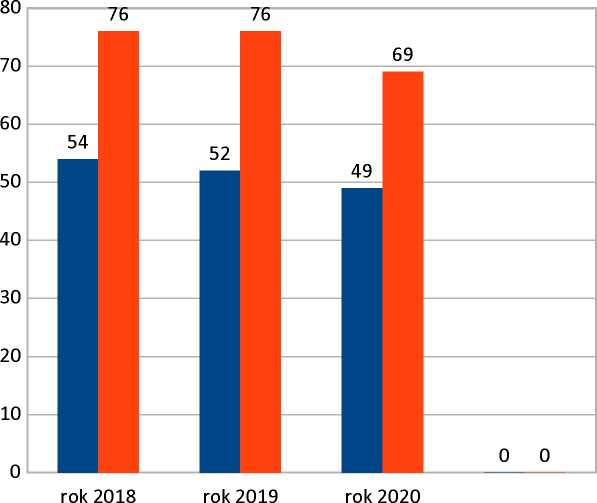 W roku 2018 koordynatorzy rodzinnej pieczy zastępczej pracowali z 54 rodzinami zastępczymi, w których łącznie przebywało 76 dzieci. W 2019 roku na terenie powiatu jarocińskiego funkcjonowały 52 rodziny zastępcze, w których przebywało 76 dzieci. W roku 2020 koordynatorzy rodzinnej pieczy zastępczej pracowali z 49 rodzinami zastępczymi i 69 dziećmi, które w tych rodzinach przebywały. Zauważalny jest nieznaczny spadek liczby rodzin pomiędzy rokiem 2018, a rokiem 2019, czego przyczyną były powroty dzieci do rodziny naturalnej, adopcje oraz usamodzielniania dorosłych wychowanków rodzin zastępczych. Największy odsetek rodzin zastępczych stanowią rodziny zastępcze spokrewnione, natomiast zainteresowanie nowych kandydatów do pełnienia funkcji rodziny zastępczej niezawodowej jest niewielkie. Brak jest zainteresowania pełnieniem funkcji rodziny zastępczej zawodowej oraz rodzinnego domu dziecka. Zdarza się tak, że kandydaci do pełnienia funkcji rodziny zastępczej nie spełniają ustawowych warunków, w związku z tym nie mogą odbyć wymaganych szkoleń niezbędnych do pełnienia funkcji rodziny zastępczej. Należy wskazać, że w ciągu roku powstają nowe rodziny zastępcze, a inne zostają rozwiązane. Zatem liczba rodzin zastępczych w ciągu roku jest zmienna. Zmniejszanie się liczby rodzin zastępczych poprzez powrót dzieci do rodzin biologicznych oraz adopcja to właściwy kierunek, gdyż założeniem ustawowym jest, że rodzina zastępcza to tylko tymczasowa forma opieki. Zwiększenie liczby powrotów dzieci do rodziców biologicznych lub adopcja wskazują na właściwą prace koordynatorów rodzinnej pieczy zastępczej.Procesy adopcyjneW 2018 r. zostało zgłoszone jedno dziecko do adopcji. Sprawa została zakończona w roku 2019 poprzez adopcje.W 2019 zgłoszono ośmioro dzieci do adopcji. Dwoje dzieci zostało adoptowanych w tym jedno dziecko zgłoszone do adopcji w 2018. Troje dzieci nie zostało zakwalifikowanych do adopcji przez Ośrodek Adopcyjny. Sprawy trójki dzieci są w trakcie rozpatrywania przez Sąd.W 2020 r. zgłoszono trójkę dzieci do adopcji. Dwoje dzieci w tym jedno zgłoszone w 2019r. nie zostały zakwalifikowywane do adopcji przez ośrodek adopcyjny. Sąd nadal rozpatruje sprawy trójki dzieci zgłoszonych w 2019r. oraz jednego dziecka zgłoszonego w 2020r. Jedna sprawa nadal jest rozpatrywana w Ośrodku Adopcyjnym.Powiatowe Centrum Pomocy Rodzinie może zgaszać do Ośrodka Adopcyjnego dzieci w przypadku pozbawienia władzy rodzicielskiej rodziców biologicznych lub w przypadku śmierci rodziców biologicznych. Sprawy adopcyjne niezakończone są rozpatrywane w dość odległych terminach przez Sąd.Oprócz pomocy dla rodzin zastępczych funkcjonujących na terenie naszego powiatu w postaci opieki koordynatorów rodzinnej pieczy zastępczej, pomocy psychologicznej czy pomocy prawnej rodziny zastępcze posiadają możliwość korzystania z pomocy finansowej na swoich podopiecznych realizowanej na podstawie ustawy z dnia 9 czerwca 2011r. o wspieraniu rodziny i systemie pieczy zastępczej oraz programów rządowych.Zgodnie z w/w ustawą wszystkie świadczenia oraz dodatki dla rodzin zastępczych udzielane są na ich wniosek.Rodzinie zastępczej oraz prowadzącemu rodzinny dom dziecka, na każde umieszczone dziecko, przysługuje świadczenie na pokrycie kosztów jego utrzymania, nie niższe niż kwota:694 zł miesięcznie - w przypadku dziecka umieszczonego w rodzinie zastępczej spokrewnionej;1052 zł miesięcznie - w przypadku dziecka umieszczonego w rodzinie zastępczej zawodowej, rodzinie zastępczej niezawodowej lub rodzinnym domu dziecka.Rodzinie zastępczej oraz prowadzącemu rodzinny dom dziecka do świadczenia, o którym mowa powyżej, na każde umieszczone dziecko w wieku do ukończenia 18. roku życia przysługuje dodatek w wysokości świadczenia wychowawczego określonego w przepisach o pomocy państwa w wychowywaniu dzieci, zwany dalej „dodatkiem wychowawczym” tj. w wysokości 500zł miesięcznie.Rodzinie zastępczej oraz prowadzącemu rodzinny dom dziecka na dziecko legitymujące się orzeczeniem o niepełnosprawności lub orzeczeniem o znacznym lub umiarkowanym stopniu niepełnosprawności przysługuje dodatek nie niższy niż kwota 211 zł miesięcznie na pokrycie zwiększonych kosztów utrzymania tego dziecka.Rodzinie zastępczej zawodowej na dziecko umieszczone na podstawie ustawy z dnia 26 października 1982 r. o postępowaniu w sprawach nieletnich przysługuje dodatek nie niższy niż kwota 211 zł miesięcznie na pokrycie zwiększonych kosztów utrzymania tego dziecka.Rodzinie zastępczej oraz prowadzącemu rodzinny dom dziecka przysługuje świadczenie, o którym mowa powyżej, oraz w/w dodatki z wyłączeniem dodatku wychowawczego, również po osiągnięciu przez dziecko pełnoletności, jeżeli nadal przebywa w tej rodzinie zastępczej lub rodzinnym domu dziecka za jej zgodą, na zasadach określonych w art. 37 ust. 2 tj. uczy się m.in. w szkole, w uczelni lub u pracodawcy w celu przygotowania zawodowego.Oprócz w/w form wsparcia finansowego, które mają charakter obligatoryjny Starosta może przyznać rodzinie zastępczej oraz prowadzącemu rodzinny dom dziecka wsparcie, które ma charakter uznaniowy. Do takiego typu świadczeń zalicza się:dofinansowanie do wypoczynku poza miejscem zamieszkania dziecka;świadczenie na pokrycie:niezbędnych kosztów związanych z potrzebami przyjmowanego dziecka - jednorazowo,kosztów związanych z wystąpieniem zdarzeń losowych lub innych zdarzeń mających wpływ na jakość sprawowanej opieki - jednorazowo lub okresowo.środki finansowe na utrzymanie lokalu mieszkalnego w budynku wielorodzinnym lub domu jednorodzinnego w wysokości odpowiadającej kosztom ponoszonym przez rodzinę zastępczą niezawodową albo zawodową na czynsz, opłaty z tytułu najmu, opłaty za energię elektryczną i cieplną, opał, wodę, gaz, odbiór nieczystości stałych i płynnych, dźwig osobowy, antenę zbiorczą, abonament telewizyjny i radiowy, usługi telekomunikacyjne oraz związanym z kosztami eksploatacji, obliczonym przez podzielenie łącznej kwoty tych kosztów przez liczbę osób zamieszkujących w tym lokalu lub domu jednorodzinnym i pomnożenie przez liczbę dzieci i osób, które osiągnęły pełnoletność przebywając w pieczy zastępczej, o których mowa w art. 37 ust. 2, umieszczonych w rodzinie zastępczej wraz z osobami tworzącymi tę rodzinę zastępczą, które mogą zostać przyznane tylko rodzinie zastępczej niezawodowej oraz zawodowej .Rodzinie zastępczej zawodowej oraz prowadzącemu rodzinny dom dziecka przysługuje obecnie wynagrodzenie nie niższe niż kwota 2.168,76zł (brutto) miesięcznie.Powiatowe Centrum Pomocy Rodzinie w Jarocinie realizuje również świadczenia oraz inne formy pomocy dla rodzin zastępczych w ramach programów Rządowych, do których należy min. wprowadzony do w/w ustawy dodatek wychowawczy w ramach Rządowego programu „Rodzina 500+” czy świadczenie „Dobry Start”.PCPR w Jarocinie w 2020 r. zgłosiło również rodziny zastępcze, które posiadają przyznany na umieszczone w ich rodzinach dzieci dodatek wychowawczy do przyznania im wsparcia w postaci „Polskiego Bonu Turystycznego” .Powiat jarociński w 2020 r. przystąpił również do realizacji projektu „Wsparcie dzieci umieszczonych w pieczy zastępczej w okresie epidemii COVID-19”, którego celem szczegółowym jest wsparcie dzieci w rodzinnych i instytucjonalnych podmiotach pieczy zastępczej w sytuacji zagrożenia epidemią choroby COVID - 19 poprzez:zakup wyposażenia na cele realizowania zadań w trybie zdalnego nauczania (w tym zakup laptopów, komputerów stacjonarnych, oprogramowania i sprzętu audiowizualnego),zakup środków ochrony indywidualnej i wyposażenia do bezpośredniej walki z epidemią (w tym zakup środków ochrony indywidualnej - maseczek, rękawiczek, zakup środków dezynfekcyjnych, a także zakup wyposażenia miejsc kwarantanny/izolacji dla dzieci z pieczy zastępczej).Świadczenia oraz dodatki zrealizowane w okresie ostatnich trzech lat tj. w 2018r., w 2019r. oraz w 2020r. przez Powiatowe Centrum Pomocy Rodzinie w Jarocinie na dzieci z rodzinnej pieczy zastępczej umieszczone na terenie naszego powiatu.W ramach realizowanych przez PCPR w Jarocinie świadczeń na pokrycie kosztów utrzymania dziecka oraz osób pełnoletnich pozostających w rodzinie zastępczej oraz dodatków na pokrycie zwiększonych kosztów utrzymania dziecka niepełnosprawnego w rodzinie zastępczej zrealizowano świadczenia na łączną kwotę:Świadczenia na pokrycie niezbędnych kosztów związanych z potrzebami przyjmowanego dziecka do rodziny zastępczej zostały wypłacone w łącznej kwocie :W 2020r. zostało przyznane oraz wypłacone świadczenie na pokrycie kosztów związanych z wystąpieniem zdarzenia losowego w jednej rodzinie zastępczej w wysokości 3.000,00zł jednorazowo.PCPR w Jarocinie w ramach przyznanych dodatków wychowawczych na dzieci umieszczone w rodzinnej pieczy zastępczej wypłaciło w/w dodatki w łącznej kwocie:Na podstawie Rozporządzenia Rady Ministrów z dnia 30 maja 2018 r. w sprawie szczegółowych warunków realizacji rządowego programu „Dobry start” Powiatowe Centrum Pomocy Rodzinie w Jarocinie zrealizowało w/w świadczenia dla dzieci przebywających w pieczy zastępczej oraz osób pozostających po pełnoletności w rodzinnej pieczy zastępczej na łączną kwotę:W myśl art. 191 ust. 1 pkt 1 ustawy o wspieraniu rodziny i systemie pieczy zastępczej powiat właściwy ze względu na miejsce zamieszkania dziecka przed umieszczeniem go po raz pierwszy w pieczy zastępczej ponosi wydatki na opiekę i wychowanie dziecka umieszczonego w rodzinie zastępczej albo rodzinnym domu dziecka. W związku z pobytem dzieci pochodzących z terenu powiatu jarocińskiego na terenach innych Powiatów, PCPR w Jarocinie poniósł wydatki przeznaczone na opiekę i wychowanie tych dzieci w łącznej kwocie:Poniesione wydatki brutto na wynagrodzenia dla zawodowych rodzin zastępczych:Pomoc dla osób usamodzielnianych z rodzinnych form pieczy zastępczej.Osoby opuszczające m.in. rodzinne formy pieczy zastępczej również nie pozostają bez pomocy i wsparcia ze strony właściwego Powiatowego Centrum Pomocy Rodzinie. Formy i rodzaje pomocy dla osób usamodzielnianych m.in. z rodzinnej pieczy zastępczej zostały określone w ustawie z dnia 9 czerwca 2011r. o wspieraniu rodziny i systemie pieczy zastępczej.Poniżej przedstawiamy formy pomocy dla osób usamodzielnianych wynikających z w/w ustawy i tak osobie opuszczającej, po osiągnięciu pełnoletniości m.in. rodzinę zastępczą czy rodzinny dom dziecka, zwanej osobą usamodzielnianą, w przypadku gdy umieszczenie w pieczy zastępczej nastąpiło na podstawie orzeczenia sądu:przyznaje się pomoc na:kontynuowanie nauki,usamodzielnienie,zagospodarowanie;udziela się również pomocy w uzyskaniu:odpowiednich warunków mieszkaniowych,zatrudnienia;zapewnia się także pomoc prawną i psychologiczną.Wszystkie w/w formy pomocy udzielane są osobie usamodzielnianej na jej wniosek.Pomoc na kontynuowanie nauki, na usamodzielnienie oraz na zagospodarowanie jest przyznawana osobie usamodzielnianej, która przebywała w pieczy zastępczej przez okres co najmniej:3 lat - w przypadku osoby usamodzielnianej opuszczającej rodzinę zastępczą spokrewnioną;roku - w przypadku osoby usamodzielnianej opuszczającej rodzinę zastępczą niezawodową, rodzinę zastępczą zawodową czy rodzinny dom dziecka.Do okresów pobytu w pieczy zastępczej, o których mowa powyżej wlicza się również okresy pobytu w domu pomocy społecznej dla dzieci i młodzieży niepełnosprawnych intelektualnie, domu dla matek z małoletnimi dziećmi i kobiet w ciąży oraz w schronisku dla nieletnich, zakładzie poprawczym, specjalnym ośrodku szkolno-wychowawczym, specjalnym ośrodku wychowawczym, młodzieżowym ośrodku socjoterapii, zapewniającym całodobową opiekę, i młodzieżowym ośrodku wychowawczym, jeżeli orzeczenie sądu o umieszczeniu w pieczy zastępczej nie zostało uchylone a także okres pobytu osoby pełnoletniej w rodzinie zastępczej, rodzinnym domu dziecka, placówce opiekuńczo-wychowawczej, na zasadach określonych w art. 37 ust. 2 czyli osób pozostających po osiągnięci pełnoletniości w dotychczasowej formie pieczy zastępczej i jednocześnie uczących się. Pomoc na usamodzielnienie oraz pomoc na zagospodarowanie jest przyznawana osobie usamodzielnianej, której dochód miesięczny nie przekracza kwoty 1200 zł., w przypadku gdy dochód miesięczny osoby usamodzielnianej przekracza kwotę 1200 zł, można przyznać pomoc na usamodzielnienie lub pomoc na zagospodarowanie, jeżeli jest to uzasadnione sytuacją mieszkaniową, dochodową, majątkową lub osobistą osoby usamodzielnianej.Warunkiem przyznania pomocy na kontynuowanie nauki i na usamodzielnienie jest złożenie wniosku oraz posiadanie zatwierdzonego indywidualnego programu usamodzielnienia.Wysokość pomocy, na kontynuowanie nauki wynosi obecnie nie mniej niż 526 zł miesięcznie. Wysokość pomocy na usamodzielnienie wynosi:w przypadku osoby usamodzielnianej opuszczającej rodzinę zastępczą spokrewnioną - nie mniej niż 3470 zł, jeżeli przebywała w pieczy zastępczej przez okres co najmniej 3 lat;w przypadku osoby usamodzielnianej opuszczającej m.in. rodzinę zastępczą niezawodową, rodzinę zastępczą zawodową lub rodzinny dom dziecka:a) nie mniej niż 6939 zł - jeżeli przebywała w pieczy zastępczej przez okres powyżej 3 lat, b) nie mniej niż 3470 zł - jeżeli przebywała w pieczy zastępczej przez okres od 2 do 3 lat, c) nie mniej niż 1735 zł - jeżeli przebywała w pieczy zastępczej przez okres poniżej 2 lat, nie krócej jednak niż przez okres roku.Pomoc na zagospodarowanie jest wypłacana jednorazowo, nie później niż do ukończenia przez osobę usamodzielnianą 26. roku życia, w wysokości nie niższej niż 1577 zł, a w przypadku osoby legitymującej się orzeczeniem o umiarkowanym albo znacznym stopniu niepełnosprawności w wysokości nie niższej niż 3154 zł. Pomoc na zagospodarowanie może być przyznana również w formie rzeczowej.Osoby usamodzielniane spełniające odpowiednie kryteria mają możliwość korzystania również ze wsparcia finansowego w ramach Rządowego programu „Dobry Start”.W 2018r., 2019r. i 2020r. Powiatowe Centrum Pomocy Rodzinie w Jarocinie dla usamodzielnianychwychowanków rodzinnej pieczy zastępczej wypłaciło:Pomoc na usamodzielnienie w łącznej kwocie:Pomoc na zagospodarowanie w łącznej kwocie:W ramach rządowego programu „Dobry start” Powiatowe Centrum Pomocy Rodzinie w Jarocinie zrealizowało w/w świadczenia dla osób usamodzielnianych na łączną kwotę:Analiza SWOTNa analizę składają się cztery grupy czynników: - pierwsza grupa to uwarunkowania wewnętrzne, które stanowią silne strony polityki społecznej; należycie wykorzystane sprzyjać będą jej wzmacnianiu; - druga grupa uwarunkowań wewnętrznych to takie, które stanowią słabe strony polityki społecznej; jeśli nie zostaną wyeliminowane lub zminimalizowane będą ją osłabiać; - trzecią grupą czynników są uwarunkowania zewnętrzne, które nie są bezpośrednio zależne od zachowania społeczności powiatu, ale mogą być traktowane jako szanse; - ostatnią grupą są takie uwarunkowania zewnętrzne, które nie są bezpośrednio zależne od zachowania instytucji powiatu, ale mogą stanowić zagrożenie dla rozwiązywania problemów społecznych. Analiza SWOT stanowi syntetyczne ujęcie wskazanych obszarów problemowych oraz stanowi podsumowanie prezentowanej diagnozy oraz analizy sytuacji społecznej. Stała się ona podstawą do zidentyfikowania i sformułowania podstawowych problemów i zagadnień strategicznych.Analiza SWOT dla sytuacji społecznej w PowiecieMOCNE STRONY:Korzystne położenie geograficzne umożliwiające rozwój gospodarczy oraz turystyczny (walory przyrodniczo-krajobrazowe);Dostępność placówek oświatowych;Skoordynowany system pomocy dziecku i rodzinie (zespoły interdyscyplinarne, gminne komisje rozwiązywania problemów alkoholowych, bezpłatny dostęp do poradnictwa specjalizacyjnego, rodzinna i instytucjonalna piecza zastępcza);działalność placówek w obszarze pomocy społecznej: Dom Pomocy Społecznej, Placówka Socjalizacyjna, Środowiskowy Dom Samopomocy, Warsztat Terapii Zajęciowej;Zagwarantowana podstawowa i specjalistyczna opieka medyczna;Realizacja powiatowych programów wyznaczających priorytetowe cele i działania w zakresie: wsparcia rodziny i pieczy zastępczej, przeciwdziałania przemocy w rodzinie oraz ochrony ofiar przemocy w rodzinie, wspierania osób niepełnosprawnych;Realizacja programu współpracy Powiatu z organizacjami pozarządowymi i innymi podmiotami prowadzącymi działalność pożytku publicznego;Dobra współpraca i zaangażowanie władz samorządowych;Umiejętność aplikowania o środki zewnętrzne;Istniejąca sieć ośrodków kultury, sportu oraz bibliotek;Aktywnie funkcjonujące organizacje pozarządowe komunikujące się i współpracujące z instytucjami samorządowymi;Dobrze funkcjonujący system organizacyjny PCPR, miejsko-gminnego i gminnych ośrodków pomocy;Skoordynowany system pomocy dziecku i rodzinie wspierający rodzinę w zakresie opieki nad dzieckiem;Rozwój rodzinnych form opieki zastępczej;Wzrastające nakłady finansowe na świadczenia pomocy społecznej w gminach zarówno w zakresie zadań własnych, jak i zleconych;Wsparcie osób niepełnosprawnych z terenu powiatu m.in. poprzez zapewnienie sprawnego korzystania ze środków PFRON;Zapewnienie orzecznictwa o niepełnosprawności dla mieszkańców powiatu;Zapewnienie dostępności dla osób niepełnosprawnych do budynków Starostwa Powiatowego oraz powiatowych i gminnych jednostek organizacyjnych;Organizowanie robót publicznych, prac interwencyjnych, staży dla bezrobotnych i poszukujących pracy;Aktywizacja osób bezrobotnych w celu podnoszenia kwalifikacji zawodowych i przekwalifikowania;Działalność Uniwersytetu Trzeciego Wieku, Klubów Seniora, Kół Gospodyń Wiejskich. SŁABE STRONY:Starzenie się lokalnej społeczności - systematycznie wzrastająca liczba osób w wieku poprodukcyjnych;Dysproporcje w społeczeństwie pod względem statusu materialnego i zawodowegoZnaczny odsetek osób pozostających bez pracy;Niewystarczające środki na realizację zadań z zakresu rehabilitacji zawodowej i społecznej osób niepełnosprawnych;Słabo rozwinięta infrastruktura socjalna gmin (mieszkania chronione, lokale socjalne);Ograniczony dostęp do form wsparcia i słabo rozwinięta działalność wolontariatu na terenach wiejskich;Niewystarczająca liczba zakładów pracy chronionej i podmiotów ekonomii społecznej;Ograniczona sieć komunikacji publicznej powodująca problemy w podejmowaniu aktywności zawodowej przez mieszkańców powiatu;Utrwalone uzależnienie osób (długotrwale bezrobotnych, niepełnosprawnych, wykluczonych społecznie) od świadczeń pomocy społecznej powodujące obniżenie aktywności zawodowej;Niska dostępność do tłumacza języka migowego w urzędach, instytucjach;Niedostateczna liczba rodzin zastępczych zawodowych i niezawodowych;Niewystarczające wsparcie osób niepełnosprawnych oraz niski poziom zatrudnienia osób z niepełnosprawnością zwłaszcza z umiarkowanym i znacznym stopniem niepełnosprawności;Skrywane w małych społecznościach lokalnych zjawiska przemocy w rodzinie;Stosunkowo mała liczba organizacji pozarządowych w gminach działających w obszarze pomocy społecznej i na rzecz osób z niepełnosprawnościami;SZANSEPozyskanie środków z Unii Europejskiej oraz innych środków zewnętrznych na współfinansowanie zaplanowanych inwestycji i działań programowych;Aktywność władz samorządowych;Wykorzystanie potencjału ludzkiego, aktywizacja mieszkańców, kreowanie liderów lokalnych, upowszechnianie aktywnych postaw, realizacja programów aktywizujących;Rozwijanie współpracy organizacji pozarządowych działających w sferze pomocy społecznej;Rozbudowa infrastruktury społecznej;Wzrost świadomości społeczeństwa w zakresie podnoszenia, uzupełniania kwalifikacji oraz konieczności przekwalifikowania zawodowego;Współpraca samorządów oraz instytucji z otoczeniem społeczno-gospodarczym oraz rozwój partnerstw, w tym publiczno-prywatnych;Dostosowanie form i kierunków kształcenia do potrzeb lokalnego rynku pracy;Poprawa skuteczności realizowanych działań w tym usług społecznych, prowadzonych przez wyspecjalizowane instytucje wsparcia społecznego oraz jednostki gminne i powiatowe na rzecz integracji międzypokoleniowej, pomocy rodzinom z problemami opiekuńczo-wychowawczymi, wsparcia wychowanków pieczy zastępczej;Rozwój i wzmacnianie systemu pieczy zastępczej;Realizacja programów społecznych na rzecz osób zagrożonych wykluczeniem społecznym;Zwiększenie dostępności społeczeństwa do Internetu oraz nowoczesnych środków komunikowania się;Tworzenie placówek przeciwdziałających marginalizacji osób starszych, długotrwale chorych i niepełnosprawnych;Przełamywanie stereotypów dotyczących osób starszych, niepełnosprawnych i ofiar przemocy;Wzrastająca rola asystentów rodziny w procesie aktywizowania beneficjentów pomocy społecznej;Rozwój i popularyzacja idei wolontariatu;Mobilizacja środowisk sąsiedzkich do włączania się w działania na rzecz osób niepełnosprawnych i starszych (wsparcie w miejscu zamieszkania);Rozwój specjalistycznego wsparcia zwłaszcza na terenach wiejskich. ZAGROŻENIAZaostrzenie trendów demograficznych - starzenie się społeczeństwa i wydłużanie życia skutkujące zwiększeniem liczby osób starszych potrzebujących pomocy instytucjonalnej;Zmniejszająca się rola rodziny jako źródło wsparcia;Wzrost demoralizacji i przestępczości wśród młodzieży, potencjalne nasilenie się zjawisk patologicznych;Dziedziczenie nieprawidłowych wzorców rodzinnych i społecznych w tym ubóstwa i bezradności;Zaniedbania opiekuńcze wobec osób starszych i niepełnosprawnych przez rodziny;Zjawisko wykluczenia społecznego;Mała aktywność zawodowa osób niepełnosprawnych, niskie zarobki;Wysokie koszty zatrudniania pracowników;Niewystarczająca liczba kandydatów na rodziny zastępcze oraz prowadzących rodzinne domy dziecka;Wzrastające zapotrzebowanie na opiekę i usługi świadczone na rzecz osób starszych i niepełnosprawnych;Zwiększenie zadań samorządowych bez przekazania środków na realizację nowych zadań;Niewystarczający dostęp do specjalistycznej opieki zdrowotnej;Zbyt duża częstotliwość zmian w prawie, niespójność przepisów, zmiany interpretacji istniejących przepisów prawnych;Wahania koniunktury gospodarczej mogące spowodować spadek zatrudnienia i pogarszanie się sytuacji na rynku pracy;Ubożenie kadr pomocy społecznej i niski prestiż zawodu.Dokonując analizy wyników diagnozy i nakładając je na zakres możliwości kompetencyjnych samorządu, możemy wskazać najważniejsze obszary problemowe, których rozwiązanie powinno stać się przedmiotem działań samorządu lokalnego, a jego treścią część programowa niniejszego dokumentu.Procesy demograficzne w istotny sposób wpływają na sytuację społeczno-ekonomiczną ludności, zapowiadają umacnianie się pewnych trendów, co powoduje konieczność zaplanowania działań mających na celu dostosowanie polityki społecznej do skutków tych zmian oraz stymulowanie zjawisk sprzyjających niwelacji niekorzystnych trendów. Zjawiskami, które w największym stopniu wpływają na sytuację społeczno-ekonomiczną jest wzrost przeciętnej długości życia oraz starzenie się społeczeństwa. Jednoczesne nałożenie się na siebie tych dwóch zjawisk powoduje, że struktura społeczna w najbliższych latach będzie kształtować się odmiennie niż dotychczas. Najnowsza prognoza demograficzna dla Polski do roku 2050 zakłada dalszy stopniowy ubytek liczby ludności oraz znaczące zmiany struktury według wieku. Oba te fakty wynikają ze znanych mechanizmów powiązań między natężeniem urodzeń i zgonów a stanami ludności. Oprócz ujemnego przyrostu naturalnego, będziemy obserwować dalsze niekorzystne zmiany w strukturze ludności według wieku oraz zmniejszenie się liczby kobiet w wieku rozrodczym. Polska znalazła się w takim momencie rozwoju demograficznego, że nawet wzrost współczynnika dzietności do poziomu gwarantującego prostą zastępowalność pokoleń w krótkim okresie nie spowoduje odwrócenia tych procesów i nie powstrzyma zmniejszania się liczby ludności kraju. Przy tak znacznym zniekształceniu struktury populacji proces odbudowy demograficznej jest procesem powolnym i wymaga konsekwentnych, długofalowych działań.Natomiast zmniejszenie się liczby dzieci w wieku 0-14 lat może stać się szansą dla systemu edukacji, gdyż łatwiej będzie podołać obowiązkom kształcenia i opieki nad dziećmi przy mniejszej populacji. Istniejąca infrastruktura i baza dydaktyczna może posłużyć do rozwoju bogatszej oferty edukacyjnej zarówno dla dzieci, które wymagają dodatkowej pomocy w nauce lub chcą rozwijać umiejętności, jak również dla dorosłych, którzy często stają przed koniecznością zmiany kwalifikacji i udoskonalania swoich umiejętności poprzez kształcenie ustawiczne i szkolenia. Wzrastająca liczba osób w wieku poprodukcyjnym zwiększa silną już obecnie presję na system zabezpieczenia społecznego. Ponadto jednym z obszarów zainteresowań polityki społecznej powinno stać się wspieranie aktywnej starości, tak aby coraz dłuższy czas, jakim dysponują współcześni i przyszli seniorzy, mógł być efektywnie i satysfakcjonująco wykorzystany. Wzrost udziału osób starszych w ogóle populacji przyczyni się zapewne do zwiększenia liczby osób niepełnosprawnych. W związku z zakresem kompetencji samorządu powiatowego należy zaprogramować działania, które z jednej strony będą łagodziły skutki niepełnosprawności, np. poprzez systematyczną likwidację barier architektonicznych, a z drugiej ułatwiały poprzez rehabilitację powrót, przynajmniej części osób niepełnosprawnych, na rynek pracy. Dla seniorów konieczne będzie zapewnienie odpowiedniej opieki całodobowej, w pierwszej kolejności mającej charakter rodzinny, następnie środowiskowy lub instytucjonalny.Analizując sytuację mieszkańców powiatu, należy stwierdzić, że bezrobocie na wsi jest najważniejszym problemem społecznym a wieś stanowi swoisty bufor- przechowalnię ludzi pozbawionych możliwości podjęcia pracy. Sytuacja mieszkańców wsi na lokalnym rynku pracy jest trudna również ze względu na to, że nie posiadają oni cech poszukiwanych przez pracodawców wynika to głównie z ich niewielkiego doświadczenia zawodowego (pozarolniczego) lub nieodpowiedniego wykształcenia. Jest to wynik ograniczonego dostępu młodzieży wiejskiej do szkolnictwa wyższego i średniego oraz często pozostawania bez pracy przez dłuższy okres czasu.Z przedstawionej analizy wynika, iż na jarocińskim rynku pracy istnieje wiele grup ryzyka, lecz grupą wymagającą natychmiastowej interwencji są osoby zamieszkujące tereny wiejskie, to oni najczęściej charakteryzują się brakiem motywacji do dalszego aktywnego działania, to właśnie oni najczęściej spotykają się z niechęcią pracodawcy do zatrudnienia z powodu braku doświadczenia zawodowego i to oni najczęściej nie potrafią odnaleźć się na rynku pracy.Działania samorządu w szczególny sposób powinny być zwrócone na zabezpieczenie sytuacji dziecka, które musiało opuścić rodzinę. Należy stawiać na opiekę rodzinną (rodziny zastępcze, rodzinne domy dziecka), a dopiero, gdy ta będzie niewystarczająca, na instytucjonalną (placówki opiekuńczo-wychowawcze). Nie można zapominać o aktywizowaniu do właściwej działalności struktur gminnych, tak by odebranie dziecka rodzinie było zdecydowanie ostatecznością. Konieczne jest także intensyfikowanie działań w kierunku umożliwiania dzieciom znajdującym się w pieczy zastępczej powrotu do rodzin biologicznych.Obserwowane zagrożenia dla dzieci i młodzieży, w postaci korzystania z substancji psychoaktywnych, rosnącej liczby uzależnień behawioralnych (od smartfonów, Internetu, komputera) powodują, iż samorządy powinny tworzyć infrastrukturę zapewniającą zaspokojenie osobom młodym potrzeb kulturalnych i sportowych oraz rozwój innych zainteresowań zapewniających twórcze spędzanie czasu wolnego.Do grup szczególnie zagrożonych ubóstwem i wykluczeniem społecznym z racji niekorzystnych uwarunkowań, zaliczyć należy osoby starsze, niepełnosprawne, bezrobotne, uzależnione od substancji psychoaktywnych (w szczególności osoby z problemem alkoholowym), osoby będące ofiarami przemocy, osoby opuszczające placówki opiekuńczo-wychowawcze i rodziny zastępcze. Integracja tych grup wymaga wdrażania przemyślanych, kompleksowych programów, które będą uwzględniały specyfikę członków danej grupy.CELE STRATEGIIMISJA POWIATUPowiat jarociński prowadzi aktywną politykę społeczną przy wykorzystaniu wszelkich dostępnych zasobów i środków własnych oraz pozyskanych ze źródeł zewnętrznych. W realizacji swych zadań Powiat opiera się na założeniach wzmacniania roli rodziny, zminimalizowania zagrożeń związanych z patologiami społecznymi oraz prowadzenia szerokiej rehabilitacji niepełnosprawnych.Cel strategiczny:Wspieranie osób bezrobotnych w zwiększaniu szans na rynku pracy.1.1. Cel operacyjny:Podejmowanie działań na rzecz aktywizacji społeczno-zawodowej osób długotrwale bezrobotnych Opis zadańRozwój współpracy pomiędzy Powiatowy Urzędem Pracy, Powiatowym Centrum Pomocy Rodzinie, ośrodkami pomocy społecznej i innymi podmiotami działającymi na rzecz aktywizacji osób długotrwale bezrobotnych.Opracowanie i realizacja lokalnych programów aktywizujących osoby bezrobotne.Kierowanie do robót publicznych i prac interwencyjnych.Pomoc przedsiębiorcom tworzącym nowe miejsca pracy.Wspieranie samozatrudnienia.Tworzenie klubów i centrów integracji społecznej.Podpisywanie kontraktów socjalnych.Monitorowanie zjawiska bezrobocia oraz wsparcie osób bezrobotnych poprzez zastosowanie instrumentów rynku pracy.2. Cel operacyjny:Podejmowanie działań na rzecz zahamowania zjawiska dziedziczenia bezrobociaOpis zadańInicjowanie działań na rzecz dostosowania kształcenia i dokształcania do potrzeb lokalnego rynku pracy.Wspieranie aktywizacji zawodowej osób do 25 roku życia.Realizacja programów wyrównujących szanse edukacyjne dzieci i młodzieży z rodzin najuboższych.Inicjowanie tworzenia nowych miejsc pracy i pozyskiwania na ten cel środków finansowych z różnych źródeł.Organizowanie szkoleń podwyższających kwalifikacje zawodowe.Prowadzenie terapii rodzin dotkniętych bezrobociem, mającej na celu zapobieganie „dziedziczeniu bezrobocia” przez dzieci i młodzież.Efekty:Wzrost liczby osób zaktywizowanych, korzystających z dostępnych dóbr, praw i wolności obywatelskich. Wzrost liczby osób opuszczających system pomocy społecznej. Zwiększenie liczby osób zatrudnionych. Zwiększanie dostępności i wiedzy na temat pojawiających się inicjatyw kierowanych do różnych grup społecznych. Poszerzenie oferty działań wspierających, integrujących, edukacyjnych. Wzrost zaangażowania organizacji pozarządowych w działania aktywizujące i integracyjne.Cel strategiczny:Wspieranie procesu integracji społecznej osób niepełnosprawnych i ich rodzin oraz osób starszych.1. Cel operacyjny:Wspieranie i inicjowanie działań na rzecz aktywizacji osób niepełnosprawnych, długotrwale chorych i starszych w obszarach zawodowym, społecznym, zdrowotnym i edukacyjnym Opis zadańLikwidacja barier architektonicznych, technicznych oraz w komunikowaniu sięZaopatrzenie w sprzęt rehabilitacyjny oraz przedmioty ortopedyczne i środki pomocniczePropagowanie i współfinansowanie zatrudnienia oraz samo zatrudnienia osób niepełnosprawnychOrganizowanie szkoleń zawodowych i przekwalifikowujących dla osób niepełnosprawnychWspółfinansowanie turnusów rehabilitacyjnych.Organizowanie instytucjonalnej pomocy stacjonarnej dla osób starszych i niepełnosprawnychOrganizowanie usług opiekuńczych w miejscu zamieszkania osób starszych i niepełnosprawnychWspieranie funkcjonowania warsztatów terapii zajęciowej oraz ośrodków wsparcia.2. Cel operacyjny:Rozwój spójnego systemu wsparcia dla osób niepełnosprawnych, osób chorych i starszych i ich rodzin w środowisku lokalnym poprzez integrację środowisk działających w powiecie jarocińskim na rzecz pomocy osobom niepełnosprawnym i ich rodzinomOpis zadańPodejmowanie działań informacyjnych mających na celu uświadomienie społeczeństwu przyczyn niepełnosprawności.Podejmowanie działań profilaktycznych mających na celu zapobieganie chorobom.Prowadzenie oświaty zdrowotnej promującej zdrowy styl życia.Rozwój współpracy pomiędzy służbą zdrowia a instytucjami i organizacjami działających w zakresie promocji i ochrony zdrowia.Tworzenie przedszkolnych grup integracyjnych z osobami starszymiTworzenie warunków umożliwiających dzieciom chorym i niepełnosprawnych uczęszczanie do ogólnie dostępnych placówek oświatowych.Rozwój szkolnictwa specjalnego dla dzieci i młodzieży z różnymi dysfunkcjami.Zapewnienie indywidualnego nauczania dzieciom i młodzieży dotkniętej długotrwałą chorobą.Tworzenie warunków sprzyjających rozwojowi aktywności społecznej osób starszych, chorych i niepełnosprawnychEfekty:Uwrażliwienie społeczności lokalnej na potrzeby innych oraz zwiększenie wiedzy na temat funkcjonowania grup społecznych z obniżoną sprawnością. Poprawa jakości świadczonych usług wspierających, zwiększanie dostępności i wiedzy na temat instytucji pomocowych i samopomocowych. Wzrost liczby wolontariuszy, szczególnie działających na rzecz seniorów i osób z niepełnosprawnościami. Wzrost liczby asystentów rodziny i asystentów osób niepełnosprawnych. Poszerzenie oferty działań wspierających i edukacyjnych. Budowanie lokalnej sieci pomocy osobom zagrożonym wykluczeniem społecznym. Zwiększenie liczby korzystających z poradnictwa specjalistycznego osób zagrożonych wykluczeniem społecznym i ich rodzin, w tym niepełnosprawnych i starszych.Cel strategiczny:Zintegrowany system pomocy dziecku i rodzinie1. Cel operacyjny:Utworzenie kompleksowego systemu wsparcia dziecka i rodziny w ich naturalnym środowiskuOpis zadańRozwój współpracy lokalnych instytucji i organizacji działających w sferze pomocy dziecku i rodzinie.Tworzenie i wspieranie działalności sieci placówek poradnictwa specjalistycznego, w tym rodzinnego, dla osób i rodzin znajdujących się w sytuacji kryzysowej.Organizowanie terapii rodzinnej wśród rodzin z problemami opiekuńczo-wychowawczymi.Podejmowanie działań na rzecz tworzenia sieci placówek wsparcia dziennego - świetlic szkolnych, środowiskowych i terapeutycznych.Organizowanie czasu wolnego dzieci i młodzieży poprzez organizowanie zajęć pozalekcyjnych i pozaszkolnych.Organizowanie czasu wolnego rodzin - organizowanie imprez prorodzinnych.Opracowywanie i realizacja lokalnych programów na rzecz dziecka i rodziny.2. Cel operacyjny:Organizowanie systemu opieki nad dzieckiem pozbawionym wsparcia rodzinyOpis zadańRozwój współpracy lokalnych instytucji i organizacji działających na rzecz dziecka i rodziny.Utworzenie sprawnego systemu rodzinnych form opieki zastępczej.Organizowanie pomocy instytucjonalnej dla dzieci pozbawionych opieki rodziny.Zapewnienie pomocy specjalistycznej - psychologicznej, pedagogicznej, prawnej, terapeutycznej - wychowankom pieczy zastępczej oraz opuszczającym rodziny zastępcze i placówki opiekuńczo-wychowawcze.Przygotowanie wychowanka do samodzielnego życia po opuszczeniu rodziny zastępczej i placówki opiekuńczo-wychowawczej.Efekty:Sprawnie funkcjonujący system wsparcia na rzecz rodziny, dzieci i młodzieży, zapewniający dzięki współpracy instytucjonalnej i kompetencji kadry różnorodne formy pomocy, w szczególności uprzedzający sytuacje kryzysowe i zabezpieczający poszanowanie praw dzieci. W sytuacji kryzysowej system przyjmuje funkcje ratownicze i opiekuńcze, nie pozostawiając dziecka i rodziny z własnymi problemami. Wzrost liczby kandydatów do pełnienia funkcji rodziny zastępczej. Wzrost liczby specjalistycznych szkoleń dla kadry zajmującej się wspieraniem rodzin i pieczą zastępczą.Cel strategiczny:Przeciwdziałanie występowaniu oraz ograniczenie zjawiska przemocy w rodzinie i skutków jej stosowania1. Cel operacyjny:Tworzenie sprawnego systemu pomocy na rzecz osób i środowisk patologicznych.Opis zadańOpracowanie i realizacja lokalnych programów przeciwdziałania zjawiskom patologicznym (alkoholizm, narkomania, przemoc, przestępczość).Tworzenie sieci placówek pomocy na rzecz osób uzależnionych i współuzależnionych.Rozwój współpracy instytucji i organizacji działających na rzecz przeciwdziałania patologiom społecznym.Kreowanie i upowszechnianie pozytywnych wzorców zachowań.Szkolenia pracowników służb społecznych do pracy z osobami uzależnionymi i współuzależnionymi.2. Cel operacyjny:Podejmowanie działań dotyczących przeciwdziałania przemocy w rodzinieOpis zadańEdukacja społeczna w zakresie problematyki przemocy i skutków jej stosowania oraz promowanie postaw społecznych wolnych od przemocyZapewnienie profesjonalnej pomocy interwencyjnej i terapeutycznej osobom doświadczającym przemocy w rodzinieZwiększenie efektywności działań o charakterze korekcyjnym i edukacyjnym wobec osób przejawiających zachowania diagnozowane jako przemoc, w tym u których stwierdzono współwystępowanie obok agresji uzależnienia od alkoholu.Rozwijanie systemu współpracy międzyinstytucjonalnej na poziomie lokalnym w zakresie przeciwdziałania i ograniczania zjawiska przemocy w rodzinie3. Cel operacyjny:Podejmowanie działań wychowawczo-edukacyjnych wśród dzieci i młodzieży i eliminowanie ich negatywnych zachowań.Opis zadańPodjęcie działań edukacyjnych i kreowanie wzorców zachowań społecznie akceptowanych.Niwelowanie agresywnych zachowań szkolnych wśród uczniów szkół.Współpraca szkół z rodzicami, policją i sądem.Prowadzenie akcji informacyjnych o skutkach zachowań patologicznych.Realizacja programów profilaktycznych.Prowadzenie akcji informacyjnych o możliwościach pomocy instytucjonalnejEfekty:Zwiększenie dostępności i skuteczności ochrony oraz wsparcia osób dotkniętych przemocą w rodzinie i uzależnieniami. Zabezpieczenie miejsc w specjalistycznych ośrodkach wsparcia dla osób potrzebujących schronienia. Poprawa skuteczności oddziaływań wobec osób stosujących przemoc i osób uzależnionych. Wzrost świadomości społecznej w zakresie występowania zjawisk patologicznych w środowisku lokalnym. Zaangażowanie podmiotów pozarządowych w działania profilaktyczne. Podniesienie kompetencji służb i przedstawicieli podmiotów realizujących zadania z zakresu przeciwdziałania przemocy w rodzinie i z zakresu uzależnień. Wzrost świadomości zagrożenia przestępczością związaną z uzależnieniem. Poprawa funkcjonowania systemu wsparcia w zakresie problematyki przemocy w rodzinie, przestępczości i uzależnień.WDRAŻANIEStrategia Rozwiązywania Problemów Społecznych Powiatu Jarocińskiego na lata 2021-2030 wyznacza cele, kierunki działań oraz interwencji mających prowadzić do wzmocnienia spójności społecznej w powiecie, poprzez aktywizowanie i włączanie społeczne osób wykluczonych lub zagrożonych wykluczeniem. Przedstawione w dokumencie założenia mogą być osiągnięte jako efekt długoterminowej współpracy wielu instytucji i środowisk lokalnych.We wprowadzaniu w życie poszczególnych działań uczestniczyć będą jednostki samorządowe powiatu i gmin w szczególności:Powiatowe Centrum Pomocy Rodzinie w Jarocinie;Ośrodki Pomocy SpołecznejPowiatowy Urząd Pracy w Jarocinie;Poradnia Psychologiczno-Pedagogiczna w Jarocinie;Komenda Powiatowa Policji w Jarocinie;placówki oświatowe;placówki ochrony zdrowia;Dodatkowo, w celu osiągnięcia założonych rezultatów, w zależności od możliwości i potrzeb partnerami w skutecznym wdrażaniu mogą być: Gminne Komisje Rozwiązywania Problemów Alkoholowych, Zespoły Interdyscyplinarne, fundacje, stowarzyszenia i organizacje pozarządowe, instytucje rządowe oraz inne jednostki samorządu terytorialnego.MONITORINGMonitorowanie Strategii Rozwiązywania Problemów Społecznych Powiatu Jarocińskiego na lata 2021-2030 polegać będzie na gromadzeniu i analizie danych, co pozwoli ocenić skuteczność wdrażanych działań. Posłuży do badania i weryfikacji stopnia osiąganych w toku postępowania wskaźników i założeń umożliwiając efektywne wdrażanie ukierunkowane na zaspokajanie potrzeb środowiska lokalnego.Monitoring prowadzony będzie na bieżąco przez realizatorów merytorycznych poszczególnych zadań, natomiast ocena stopnia realizacji i osiągnięcia efektów dokonywana będzie corocznie przez Powiatowe Centrum Pomocy Rodzinie w Jarocinie.Proponowany system monitoringu prac nad Strategią zakłada:składanie corocznych sprawozdań (na podstawie danych statystycznych i innych informacji będących w posiadaniu: Powiatowego Centrum Pomocy Rodzinie, Ośrodków Pomocy Społecznych, instytucji i organizacji oraz grup środowiskowych biorących udział w programach związanych z poszczególnymi celami realizacji Strategii) i przedkładanie ich Radzie Powiatu w ramach sprawozdania rocznego.sporządzanie bilansu potrzeb w zakresie pomocy społecznej oraz weryfikacja działań i zadań. Jednym z warunków realizacji celów zawartych w Strategii jest finansowanie wskazanych zadań. Zaplanowane do wdrożenia działania finansowane będą zarówno ze środków własnych jednostek samorządowych, jak również środków zewnętrznych. Mając na uwadze ograniczone możliwości budżetowe powiatu i poszczególnych gmin, ważnym zadaniem jest wypracowanie mechanizmów, pozwalających na łączenie środków z różnych źródeł. Zadania Strategii realizowane będą adekwatnie do możliwości finansowych jednostek samorządowych w danym roku budżetowym, z uwzględnieniem środków zewnętrznych. Podstawowymi źródłami środków, z których mogą korzystać samorządy dla realizacji programów pomocy społecznej są:budżet państwa w realizacji zadań nałożonych na powiaty ustawowo,budżet powiatu i województwa w realizacji zadań ustawowych i wspierających,środki zewnętrzne, m.in.: Europejski Fundusz Społeczny (EFS), Fundusz Pracy, Państwowy Fundusz Rehabilitacji Osób Niepełnosprawnych (PFRON),programy systemowe i konkursowe w ramach środków Ministerstwa Rodziny i Polityki Społecznej oraz Unii Europejskiej,środki stowarzyszeń, fundacji i organizacji pozarządowych.VI. ZAKOŃCZENIEOpracowana Strategia Rozwiązywania Problemów Społecznych Powiatu Jarocińskiego na lata 2021-2030 pozwoli na systematyczne i planowe dążenie do osiągnięcia wytyczonych celów strategicznych. Zastosowane w dokumencie rozwiązania koncentrują się wokół problemów wykluczenia społecznego, a ich finalnym efektem ma być wzrost spójności społecznej powiatu, poprzez aktywizowanie tych kategorii mieszkańców, którzy obecnie są beneficjentami różnych form instytucjonalnej pomocy. Realizacja Strategii powinna więc przyczynić się do budowania w powiecie jarocińskim nowoczesnego modelu polityki społecznej, w której nacisk położony będzie na procesy włączania społecznego i readaptacji mieszkańców należących do grup ryzyka. Ważnym w tym kontekście zadaniem jest stałe rozwijanie sektora coraz bardziej zróżnicowanych i zarazem wyspecjalizowanych usług społecznych oraz zwiększanie ich dostępności, jak również wypracowanie modelu współpracy (partnerstwa lokalnego) pomiędzy wieloma podmiotami, które działają na rzecz środowisk i grup defaworyzowanych. Oba wskazane tu wątki (współpraca między podmiotami i konieczność przechodzenia od pomocy w postaci świadczeń finansowych na rzecz usług społecznych oferowanych osobom wymagającym wsparcia) mają szczególne znaczenie dla minimalizowania problemów w sferze szeroko rozumianej polityki społecznej.Niniejsza Strategia wyznacza ramy działań sprzyjających eliminowaniu problemów społecznych i pozwala zbudować fundamenty dobrych praktyk w tym zakresie. To jednak, na ile zostaną zrealizowane jej zapisy, zależy nie tylko od władz powiatowych. Rzeczywista zmiana warunkowana jest autentycznym zaangażowaniem różnych podmiotów i wielopłaszczyznową współpracą. Strategia ma więc pobudzać do aktywności zarówno organizacje, instytucje i inne środowiska działające w obszarze polityki społecznej, jak i mobilizować do działania samych mieszkańców powiatu. Eliminowanie problemów społecznych, przeciwdziałanie wykluczeniu społecznemu i budowanie wspólnoty lokalnej stanowi bowiem wyzwanie dla całej społeczności i w efekcie prowadzić ma do poprawy jakości i warunków życia wszystkich członków lokalnej zbiorowości, a nie tylko osób i rodzin z grup ryzyka. Podobnie jak sam proces przygotowywania niniejszej Strategii, tak i realizacja jej zapisów powinna mieć wysoce partycypacyjny charakter.Osoby i rodziny korzystające z pomocy społ.Gmina JarocinGmina JarocinGmina JarocinGmina ŻerkówGmina ŻerkówGmina ŻerkówGmina JaraczewoGmina JaraczewoGmina JaraczewoGmina KotlinGmina KotlinGmina KotlinOsoby i rodziny korzystające z pomocy społ.201820192020201820192020201820192020201820192020Liczba rodzin154713791243141135213136126104272251230Liczba osób w rodzinach208719931521459399360401361291784723645Powody przyznania pomocy społ.Liczba rodzinGmina JarocinGmina JarocinGmina JarocinGmina ŻerkówGmina ŻerkówGmina ŻerkówGmina JaraczewoGmina JaraczewoGmina JaraczewoGmina KotlinGmina KotlinGmina KotlinPowody przyznania pomocy społ.Liczba rodzin201820192020201820192020201820192020201820192020Bezrobocie12496102564949524635533540Ubóstwo302289227124113105012140129128Niepełnosprawność361383349463937233029798063Długotrwała	lubciężka choroba253263199283020282826194167154Bezradność205146152841134501069381Potrzeba ochrony macierzyństwa30443124231272719425Rodziny niepełne12689701121440503933Rodziny wielodzietne9395825298251812565448Alkoholizm23248323000413842Narkomania342000000000Przemoc w rodzinie656264101110000Zdarzenia losowe544011211032Bezdomność353119554385021Opuszczenie zakładu karnego^—^—^—100010212Inne000300000000Powody przyznania pomocy społ.Liczba osób w rodzinachGmina JarocinGmina JarocinGmina JarocinGmina ŻerkówGmina ŻerkówGmina ŻerkówGmina JaraczewoGmina JaraczewoGmina JaraczewoGmina KotlinGmina KotlinGmina KotlinPowody przyznania pomocy społ.Liczba osób w rodzinach201820192020201820192020201820192020201820192020Bezrobocie33922623117815116013713810715793115Ubóstwo641589465421339311045375343319Niepełnosprawność637615562715755506277175168123Długotrwała	lubciężka choroba469415309565341635046522437386Bezradność763650648402005413140439399346Potrzeba ochrony macierzyństwa122197155106314615014092181019Rodziny niepełne32527020733931313014611895Rodziny wielodzietne494524441271614714410873293281251Alkoholizm374320323000878285Narkomania642000000000Przemoc w rodzinie194221208303330000Zdarzenia losowe131912051623075Bezdomność353219554385021Opuszczenie zakładu karnego11429000010214Inne0001200000000Nakłady finansoweGmina JarocinGmina ŻerkówGmina JaraczewoGmina Kotlin20183388209,00455847949251,041289458,4120193587318,004494501054156,761361805,5720203562747,003964021097717,121394800,05Nakłady finansoweGmina JarocinGmina ŻerkówGmina JaraczewoGmina Kotlin201815331119,224606083,003296523,293437980,81201915959821,474660692,003295005,163613937,21202017207915,294731918,003499840,243622895,47RokStopień niepełnosprawnościStopień niepełnosprawnościStopień niepełnosprawnościStopień niepełnosprawnościWiekWiekWiekWiekPłećPłećZatrudnienieZatrudnienieZnacznyUmiarkowanyLekkiRazem16-2526-4041-6060 +KMTakNie201837477144515901291926026678167742231367201931182059417251241486168379557702751450202031071954915781051765467518447343111267Lp.RokLiczba orzeczeńWiekWiekWiekPłećPłeć0-34-78-16KM1.201828846881541031852.20192453673136111343.20202685649163103165RokOtrzymane środki w złotychWykorzystane środki w złotych20181 444 976,00 zł1 444 976,00 zł20191 570 417,00 zł.1 570 417,00 zł.20201 754 253,00 zł.1 754 253,00 zł.20212 138 463,00 zł.LPZadania201820182019201920202020ilośćkwotailośćkwotailośćkwota1.Dofinansowanie barier ogółem, w tym:40122 598,0070151 824,00114258 993,00aarchitektoniczne2581 747,002377 795,0037133 663,00btechniczne830 982,001935 534,002247 939,00cW komunikowaniu się79 869,002838 495,005577 391,002.Dofinansowanie do przedmiotów ortopedycznych, środków pomocniczych i do sprzętu rehabilitacyjnego360 os.860 wniosków295 221,004791151 wniosków300 969,004731332 wniosków306 434,003.Dofinansowanie uczestnictwa osób niepełnosprawnych i ich opiekunów w turnusach rehabilitacyjnych141159 407,00178172 632,00120120 034,004.Dofinansowanie sportu, kultury, rekreacji i turystyki osób niepełnosprawnych1 umowa 62 osoby4758,002umowy 92 osoby4000,001 umowa 45 osób3000,00Dofinansowanie5.kosztów tworzenia i działania warsztatów terapii zajęciowej w tym:52 uczestn ików958 880,0052 uczestni ków1 045 547,0052 uczestni ków1 184 213,335.Środki PFRON52 uczestn ików862 992,0052 uczestni ków940 992,0052 uczestni ków1 065 792,00Środki Starostwa95 888,00104 555,00118 421,33AKTYWNY SAMORZĄD 2018AKTYWNY SAMORZĄD 2018AKTYWNY SAMORZĄD 2018AKTYWNY SAMORZĄD 2018Lp.Nazwa zadania/obszarIlość umówkwota1.Obszar A Zadanie 1 - pomoc w zakupie i montażu oprzyrządowania do posiadanego samochodu,1 umowa3150,00 zł2.Obszar A Zadanie 2 - pomoc w uzyskaniu prawa jazdy kategorii B003.Obszar B Zadanie 1 - pomoc w zakupie sprzętu elektronicznego lub jego elementów oraz oprogramowania7 umów32564,004.Obszar B Zadanie 2 - dofinansowanie szkoleń w zakresie obsługi nabytego w ramach programu sprzętu elektronicznego i oprogramowania,2 umowy4000,005.Obszar C Zadanie 2 - pomoc w utrzymaniu sprawności technicznej posiadanego wózka inwalidzkiego o napędzie elektrycznym,13 umów33 570,006.Obszar C Zadanie 3 - pomoc w zakupie protezy kończyny, w której zastosowano nowoczesne rozwiązania techniczne, tj. protezy co najmniej na III poziomie jakości,3 umowy42 000,007.Obszar C Zadanie 4 - pomoc w utrzymaniu sprawności technicznej posiadanej protezy kończyny, w której zastosowano nowoczesne rozwiązania techniczne (co najmniej na III poziomie jakości),008.Obszar D - pomoc w utrzymaniu aktywności zawodowej poprzez zapewnienie opieki dla osoby zależnej3 umowy1383,009.Moduł II - pomoc w uzyskaniu wykształcenia na poziomie wyższym poprzez dofinansowanie kosztów edukacji:64 umowy172 223,00AKTYWNY SAMORZĄD 2019AKTYWNY SAMORZĄD 2019AKTYWNY SAMORZĄD 2019AKTYWNY SAMORZĄD 2019Lp.Nazwa zadania/obszarIlość umówkwota1.Obszar A Zadanie 1 - pomoc w zakupie i montażu oprzyrządowania do posiadanego samochodu (adresowana do osób z orzeczeniem o niepełnosprawności - do 16 roku życia lub osób ze znacznym albo umiarkowanym stopniem niepełnosprawności, z dysfunkcją narządu ruchu);1 umowa10 000,002.Obszar A Zadanie 2 - pomoc w uzyskaniu prawa jazdy (adresowana do osób ze znacznym albo umiarkowanym stopniem niepełnosprawności, z dysfunkcją narządu ruchu);1 umowa1350,003.Obszar A Zadanie 3 - pomoc w uzyskaniu prawa jazdy (adresowana do osób ze znacznym albo umiarkowanym stopniem niepełnosprawności, z dysfunkcją narządu słuchu, w stopniu wymagającym korzystania z usług tłumacza języka migowego);004.Obszar B Zadanie 1 - pomoc w zakupie sprzętu elektronicznego lub jego elementów oraz oprogramowania (adresowana do osób z orzeczeniem o niepełnosprawności - do 16 roku życia lub do osób ze znacznym stopniem16 umów107 171,005.Obszar B Zadanie 2 - dofinansowanie szkoleń w zakresie obsługi nabytego w ramach programu sprzętu elektronicznego i oprogramowania;11 umów26 968,006.Obszar B Zadanie 3 - pomoc w zakupie sprzętu elektronicznego lub jego elementów oraz oprogramowania (adresowana do osób z umiarkowanym stopniem niepełnosprawności, z dysfunkcją narządu wzroku);6 umów26 864,007.Obszar B Zadanie 4 - pomoc w zakupie sprzętu elektronicznego lub jego elementów oraz oprogramowania (adresowana do osób z orzeczeniem o niepełnosprawności do 16 roku życia lub osób ze znacznym albo umiarkowanym stopniem niepełnosprawności, z dysfunkcją narządu słuchu i trudnościami w komunikowaniu się za pomocą mowy);6 umów14 940,008.Obszar B Zadanie 5 - pomoc w utrzymaniu sprawności technicznej posiadanego sprzętu elektronicznego, zakupionego w ramach programu (adresowana do osób z orzeczeniem o niepełnosprawności - do 16 roku życia lub osób ze znacznym stopniem niepełnosprawności);009.Obszar C Zadanie 1 - pomoc w zakupie wózka inwalidzkiego o napędzie elektrycznym (adresowana do osób z orzeczeniem o niepełnosprawności - do 16 roku życia lub osób6 umów55 180,00ze znacznym stopniem niepełnosprawności, z dysfunkcją uniemożliwiającą samodzielne poruszanie się za pomocą wózka inwalidzkiego o napędzie ręcznym);10.Obszar C Zadanie 2 - pomoc w utrzymaniu sprawności technicznej posiadanego skutera lub wózka inwalidzkiego o napędzie elektrycznym (adresowana do osób z orzeczeniem o niepełnosprawności - do 16 roku życia lub osób ze znacznym stopniem niepełnosprawności);9 umów26 100,0011.Obszar C Zadanie 3 - pomoc w zakupie protezy kończyny, w której zastosowano nowoczesne rozwiązania techniczne, tj. protezy co najmniej na III poziomie jakości (adresowana do osób ze stopniem niepełnosprawności);5 umów75 300,0012.Obszar C Zadanie 4 - pomoc w utrzymaniu sprawności technicznej posiadanej protezy kończyny, w której zastosowano nowoczesne rozwiązania techniczne - co najmniej na III poziomie jakości1 umowa4200,0013.Obszar C Zadanie 5 - pomoc w zakupie skutera inwalidzkiego o napędzie elektrycznym lub oprzyrządowania elektrycznego do wózka ręcznego (adresowana do osób z orzeczeniem o niepełnosprawności - do 16 roku życia lub osób ze znacznym stopniem niepełnosprawności, z dysfunkcją narządu ruchu powodującą problemy w samodzielnym przemieszczaniu się i posiadających zgodę lekarza specjalisty na użytkowanie przedmiotu dofinansowania);4 umowy19 940,0014.Obszar D - pomoc w utrzymaniu aktywności zawodowej poprzez zapewnienie opieki dla osoby zależnej (dziecka przebywającego w żłobku lub przedszkolu albo pod inną tego typu opieką, pomoc adresowana do osób ze znacznym lub umiarkowanym stopniem niepełnosprawności, które są przedstawicielem ustawowym lub opiekunem prawnym dziecka).4 umowy7447,0015Moduł II - pomoc w uzyskaniu wykształcenia na poziomie wyższym poprzez dofinansowanie kosztów edukacji82 umowy234 782,00AKTYWNY SAMORZĄD 2020AKTYWNY SAMORZĄD 2020AKTYWNY SAMORZĄD 2020AKTYWNY SAMORZĄD 2020Lp.Nazwa zadania/ObszarIlość umówkwota1.Obszar A Zadanie 1 - pomoc w zakupie i montażu oprzyrządowania do posiadanego samochodu (adresowana do osób z orzeczeniem o niepełnosprawności - do 16 roku życia lub osób ze znacznym albo umiarkowanym stopniem niepełnosprawności, z dysfunkcją narządu3 umowy16 760,00 zł.ruchu);2.Obszar A Zadanie 2 - pomoc w uzyskaniu prawa jazdy (adresowana do osób ze znacznym albo umiarkowanym stopniem niepełnosprawności, z dysfunkcją narządu ruchu);4 umowy7962,00 zł.3.Obszar A Zadanie 3 - pomoc w uzyskaniu prawa jazdy (adresowana do osób ze znacznym albo umiarkowanym stopniem niepełnosprawności, z dysfunkcją narządu słuchu, w stopniu wymagającym korzystania z usług tłumacza języka migowego);1 umowa1605,00 zł.4.Obszar A Zadanie 4 - pomoc w zakupie i montażu oprzyrządowania do posiadanego samochodu (adresowana do osób ze znacznym albo umiarkowanym stopniem niepełnosprawności, z dysfunkcją narządu słuchu);005.Obszar B Zadanie 1 - pomoc w zakupie sprzętu elektronicznego lub jego elementów oraz oprogramowania (adresowana do osób z orzeczeniem o niepełnosprawności - do 16 roku życia lub do osób ze znacznym stopniem niepełnosprawności, z dysfunkcją narządu wzroku lub obu rąk6 umów27 202,00 zł.6.Obszar B Zadanie 2 - dofinansowanie szkoleń w zakresie obsługi nabytego w ramach programu sprzętu elektronicznego i oprogramowania;2 umowy4000,00 zł7.Obszar B Zadanie 3 - pomoc w zakupie sprzętu elektronicznego lub jego elementów oraz oprogramowania (adresowana do osób z umiarkowanym stopniem niepełnosprawności, z dysfunkcją narządu wzroku);3 umowy15 436,00 zł8.Obszar B Zadanie 4 - pomoc w zakupie sprzętu elektronicznego lub jego elementów oraz oprogramowania (adresowana do osób z orzeczeniem o niepełnosprawności do 16 roku życia lub osób ze znacznym albo umiarkowanym stopniem niepełnosprawności, z dysfunkcją narządu słuchu i trudnościami w komunikowaniu się za pomocą mowy);2 umowy6264,00 zł9.Obszar B Zadanie 5 - pomoc w utrzymaniu sprawności technicznej posiadanego sprzętu elektronicznego, zakupionego w ramach programu (adresowana do osób z orzeczeniem o niepełnosprawności - do 16 roku życia lub osób ze znacznym stopniem niepełnosprawności);0010.Obszar C Zadanie 1 - pomoc w zakupiewózka inwalidzkiego o napędzie elektrycznym (adresowana do osób z orzeczeniem o niepełnosprawności - do 16 roku życia lub osób ze znacznym stopniem niepełnosprawności, z dysfunkcją uniemożliwiającą samodzielne poruszanie się za pomocą wózka inwalidzkiego o napędzie ręcznym);2 umowy20 000,00 zł.11.Obszar C Zadanie 2 - pomoc w utrzymaniu sprawności technicznej posiadanego skutera lub wózka inwalidzkiego o napędzie elektrycznym (adresowana do osób z orzeczeniem o niepełnosprawności - do 16 roku życia lub osób ze znacznym stopniem niepełnosprawności);6 umów15 766,90 zł.12.Obszar C Zadanie 3 - pomoc w zakupie protezy kończyny, w której zastosowano nowoczesne rozwiązania techniczne, tj. protezy co najmniej na III poziomie jakości (adresowana do osób ze stopniem niepełnosprawności);1 umowa121 602,00 zł.13.Obszar C Zadanie 4 - pomoc w utrzymaniu sprawności technicznej posiadanej protezy kończyny, w której zastosowano nowoczesne rozwiązania techniczne - co najmniej na III poziomie jakości (adresowana do osób ze stopniem niepełnosprawności);0014.Obszar C Zadanie 5 - pomoc w zakupie skutera inwalidzkiego o napędzie elektrycznym lub oprzyrządowania elektrycznego do wózka ręcznego (adresowana do osób z orzeczeniem o niepełnosprawności - do 16 roku życia lub osób ze znacznym stopniem niepełnosprawności, z dysfunkcją narządu ruchu powodującą problemy w samodzielnym przemieszczaniu się i posiadających zgodę lekarza specjalisty na użytkowanie przedmiotu dofinansowania);5 umów35 775,00 zł.15.Obszar D - pomoc w utrzymaniu aktywności zawodowej poprzez zapewnienie opieki dla osoby zależnej (dziecka przebywającego w żłobku lub przedszkolu albo pod inną tego typu opieką, pomoc adresowana do osób ze znacznym lub umiarkowanym stopniem niepełnosprawności, które są przedstawicielem ustawowym lub opiekunem prawnym dziecka).3 umowy3418,90 zł.16.Moduł II - pomoc w uzyskaniu wykształcenia na poziomie wyższym poprzez dofinansowanie kosztów edukacji79 umów239 573,45 zł.Kategoria wydatkuPlanowane	wydatkikwalifikowaneRazem 2019 do 2022Wydatki w 2020r.PORADNICTWO ZAWODOWE^—^—POŚREDNICTWO PRACY^—^—STAŻE2.265.664,35865.348,26SZKOLENIA996.888,26868,26JEDNORAZOWE ŚRODKI NA ROZPOCZĘCIE DZIAŁALNOŚCI GOSPODARCZEJ1.012.070,95303.489,39REFUNDACJA KOSZTÓWWYPOSAŻENIA LUB DOPOSAŻENIA STANOWISKA PRACY907.251,80185.920,00Wartość wydatków kwalifikowanych przeznaczonych na działalność związaną z pandemią COVID-19 (rok 2020)771.690.36771.260,63OGÓŁEM5.953.565,722.126.886,54Kategoria wydatkuPlanowane wydatki kwalifikowane 2019 do 2022Wydatki poniesione	w2020r.PORADNICTWO ZAWODOWE^—^—POŚREDNICTWO PRACY^—^—STAŻE906.415,09264.726,24SZKOLENIA709.793,8366.838,83JEDNORAZOWE ŚRODKI NA ROZPOCZĘCIE DZIAŁALNOŚCI GOSPODARCZEJ1.567.222,31280.545,09REFUNDACJA KOSZTÓW WYPOSAŻENIALUB DOPOSAŻENIA STANOWISKA PRACY84.000,0048.000,00Wartość wydatków kwalifikowanych przeznaczonych na działalność związaną z pandemią COVID-19 (rok 2020)1.192.305,961.198.310,23OGÓŁEM4.459.737,191.695.388,96Lp.Formy aktywizacjiLiczba osób1.Szkolenia102Doposażenie233Dotacje284Staże29Ogółem90LIMIT201820192020ALGORYTM2.888.023,26803.148,00556.959,40WRPO858.673,36922.735,00497.078,73POWER1.433.066,431.458.817,001.355.790,42REZERWA FP1.638.837,1676.300,001.029.800,00KFS473.793,12890.300982.800,00ŁĄCZNY LIMIT7.292.393,334.151.300,004.422.428,55Procent wykonania limitu99,27%100%99,80%Kategoria201820182019201920202020KategoriaIlość przestępstwwykrywalnośćIlość przestępstwwykrywalnośćIlość przestępstwwykrywalnośćOgółem95585,8687584,4981583,95Przestępstwa kryminalne63683,8155882,1449382,39Kradzież mienia6459,388058,028261,45Kradzież z włamaniem4463,644573,913562,86Uszkodzenie rzeczy3161,294355,813868,42Rozbój i wymuszenie rozbójnicze510051004100Bójka i pobicie810051008100Uszkodzenie ciała2195,241310010100Kradzież samochodu20560742,86Prowadzenie pojazdu w stanie nietrzeźwości931008810077100Przestępstwa narkotykowe11095,459997,9810495,19Znęcanie się nad rodziną441004510039100201820192020Ogółem120199196Wszczynające procedurę114167158Dotyczące kolejnych przypadków w trakcie trwającej procedury63238Ilość porad w sytuacji kryzysu małżeńskiegoIlość porad w sytuacji kryzysu rodzinnegoIlość porad w sytuacji kryzysuprzemocy w rodzinieIlość porad w sytuacji kryzysu uzależnienia od alkoholuIlość udzielonych porad prawnychIlość udzielonych porad prawnych w kwestii rozwodu2018r.99493027132532019r.133572716145402020r.636338117536RokIlość osób w kryzysie przemocyWszczęcie procedury NKPorady psychologiczne.Porady prawneInne działania2018185117Poradnictwo: socjalne: 10 porad medyczne: 2 porady rodz.-zaw.:16 porad2019192105Poradnictwo: socjalne: 8 porad medyczne:3 porady rodz.-zaw.:17 porad2020193175Poradnictwo: socjalne: 9 porad medyczne:4 porady rodz.-zaw.: 16 poradGmina JarocinGmina ŻerkówGmina JaraczewoGmina Kotlin2018r.40102019r.20002020r.3000Liczba osób, które przystąpiły do programuLiczba osób, które ukończyły programCzas trwania programów korekcyjno- edukacyjnychEfekty prowadzenia programów korekcyjno- edukacyjnych2018r.84od 6 sierpnia 2018 r. do17 listopada 2018 r.lepsze relacje rodzinne i społeczne,wzrost samokontroli,zmiana zachowań naod 27 maja 2019 r. dolepsze relacje rodzinne i społeczne,wzrost samokontroli,zmiana zachowań na2019r.627 grudnia 2019 r.nieagresywne,- tworzenie własnej sieci wsparcia społecznego, - nabycie umiejętności radzenia sobie w trudnych sytuacjach2020r.84od 13 lipca 2020 r. do28 listopada 2020 r.nieagresywne,- tworzenie własnej sieci wsparcia społecznego, - nabycie umiejętności radzenia sobie w trudnych sytuacjachLp.Treśćrok szkolny 2017/2018rok szkolny 2018/2019rok szkolny 2019/20201.Liczba zgłoszonych do Poradni1183127411712.Liczba przyjętych do Poradni99011479773.Ilość przeprowadzonych badań psychologicznych6906616594.Ilość przeprowadzonych badań pedagogicznych6205956275.Ilość przeprowadzonych badań logopedycznych1962292386.Ilość badań przesiewowych w3753173197.szkołach/przedszkolach2462432308.Ilość wydanych orzeczeń2317309.10.Opinie o wczesnym wspomaganiu rozwojuIlość wydanych opinii o pomocy p-p567699581Pomoc udzielana dzieciom i młodzieży:628878- zajęcia korekcyjno-kompensacyjne129139140- terapia logopedyczna163179118- terapia psychologiczna8013035- zajęcia aktywizujące do wyboru kier. kształcenia167020- interwencja kryzysowa2^-^-- mediacje, negocjacje93695524zajęcia grupowe prowadzone w szkołachporady bez badań dla uczniów34366711.Pomoc udzielana rodzicom i nauczycielom176416842369- porady i konsultacje dla rodziców i nauczycieli232614- terapia rodzin8722042warsztaty dla rodziców i nauczycieliinne formy pomocy indywidualnej - coaching546201834 dzieci201938 dzieci202031 dzieci2018r.2019r.2020r.Liczba złożonych wniosków446Liczba wydanych kwalifikacji035Liczba odmów301Liczba rezygnacji021Liczba osób przeszkolonych0332018r.2019r.2020r.Liczba porad specjalistycznych1413163482018r.2019r.2020r.Liczba rodzin zastępczych545249Liczba dzieci przebywających w rodzinie zastępczej767669RokIlość zgłoszonych procedurIlość zakończonych procedur poprzez adopcjęIlość zakończonych procedur poprzez niezakwalifikowanie do adopcjiIlość spraw które są nadal w toku201810002019823320203025 (3 z 2019r)L.P.ROKKWOTA1.2018712.132,68zł2.2019726.131,64zł3.2020693.968,70złL.P.ROKKWOTA1.20189.150,00zł2.201910.475,62zł3.20209.435,00złL.P.ROKKWOTA1.2018344.794,82zł2.2019320.162,24zł3.2020283.688,72złL.P.ROKKWOTA1.201817.400,00zł2.201915.900,00zł3.202014.400,00złL.P.ROKKWOTA1.2018171.244,86zł2.2019165.593,00zł3.2020167.134,27złL.P.ROKKWOTA1.201896.000,00zł2.201991.462,95zł3.2020102.627,36złPomoc na kontynuowanie nauki w łącznej kwocie:Pomoc na kontynuowanie nauki w łącznej kwocie:Pomoc na kontynuowanie nauki w łącznej kwocie:Pomoc na kontynuowanie nauki w łącznej kwocie:L.P.ROKKWOTA1.201850.889,28zł2.201945.991,63zł3.202040.502,00złL.P.ROKKWOTA1.201817.349,00zł2.201910.409,00zł3.202027.757,00złL.P.ROKKWOTA1.20187.885,00zł2.20196.308,00zł3.20206.308,00złL.P.ROKKWOTA1.20180,00zł2.20191.200,00zł3.2020600,00zł